Основная образовательная программа дошкольного образования муниципального автономного дошкольного образовательного учреждения детского сада № 82 комбинированного вида города ТюмениТюмень – 2015СодержаниеI. ЦЕЛЕВОЙ РАЗДЕЛ ПРОГРАММЫПояснительная записка1.1.1. Цели и задачи реализации ПрограммыОсновная общеобразовательная программа МАДОУ д/с № 82 города Тюмени (далее по тексту – Программа) определяет содержание и организацию образовательного процесса для детей дошкольного возраста и направлена на развитие личности ребенка, сохранение и укрепление здоровья детей, а также на воспитание у дошкольников таких качеств, как:• патриотизм;• активная жизненная позиция;• творческий подход в решении различных жизненных ситуаций;• уважение к традиционным ценностям.Эти цели реализуются в процессе разнообразных видов детской деятельности: игровой, коммуникативной, трудовой, познавательно - исследовательской, продуктивной, музыкально - художественной, чтения.Программа выдвигает достижение следующих целей: создание благоприятных условий для полноценного проживания ребёнком дошкольного детства, формирование основ базовой культуры личности, всестороннее развитие психических и физических качеств в соответствии с возрастными и индивидуальными особенностями, подготовка к жизни в современном обществе, к обучению в школе, обеспечение безопасности жизнедеятельности дошкольника Задачи:  забота о здоровье, эмоциональном благополучии и своевременном всестороннем развитии каждого ребёнка; создание в группах атмосферы гуманного и доброжелательного отношения ко всем воспитанникам, что позволяет растить их общительными, добрыми, любознательными, инициативными, стремящимися к самостоятельности и творчеству; максимальное использование разнообразных видов детской деятельности, их интеграция в целях повышения эффективности образовательного процесса; творческая организация (креативность) образовательного процесса; вариативность использования образовательного материала, позволяющая развивать творчество в соответствии с интересами и наклонностями каждого ребёнка; уважительное отношение к результатам детского творчества; единство подходов к воспитанию детей в условиях дошкольного образовательного учреждения и семьи; соблюдение в работе детского сада и начальной школы преемственности, исключающей умственные и физические перегрузки в содержании образования детей дошкольного возраста, обеспечивающей отсутствие давления предметного обучения.Содержание программы рассчитано на детей от 2 до 7 лет. Решение обозначенных в Программе целей и задач предполагается при систематической и целенаправленной поддержке педагогом различных форм детской активности и инициативы, начиная с первых дней пребывания ребенка в дошкольном образовательном учреждении. От педагогического мастерства каждого воспитателя, его культуры, любви к детям зависят уровень общего развития, которого достигнет ребенок, степень прочности приобретенных им нравственных качеств. Заботясь о здоровье и всестороннем воспитании детей, педагоги дошкольного образовательного учреждения совместно с семьей стремятся сделать счастливым детство каждого ребенка.1.1.2. Принципы и подходы к формированию Программы	Программа разработана в соответствии с Конституцией Российской Федерации, Федеральным Законом от 29. 12. 12, № 273 – ФЗ «Об образовании Российской Федерации», на основе Федерального государственного образовательного стандарта дошкольного образования (Приказ № 1155 от 17 октября 2013 года).Обязательная часть Программы построена на содержании пилотного варианта примерной общеобразовательной программы дошкольного образования «От рождения до школы» под редакцией        Н.Е. Веракса. В части Программы, формируемой участниками образовательных отношений представлены следующие парциальные программы/технологии:Авдеева Н.Н., Князева О.Л., Стеркина Р.Б. Безопасность: Учебное пособие по основам безопасности жизнедеятельности детей старшего дошкольного возраста.– М.: Детство – СПб.: «ДЕТСТВО – ПРЕСС», 2009. – 144 с.;Николаева С.Н. «Юный эколог»: Программа и условия её реализации в детском саду. - М.: «Мозаика-Синтез», 1999 – 224 с.;Новикова В.П. «Математика в детском саду» (по возрастам) – М.: Мозаика – Синтез, 2010. – 88 с.;Развитие речи детей: программа, методические рекомендации, конспекты занятий, игры и упражнения \ авт. – сост.: О.С. Ушакова, Е.М. Струнина. – М.: Вентана – Граф, 2009. – 288 с.;Развивающие занятия с детьми: Методическое пособие / Под. ред. Парамоновой Л.А. – М.: ОЛМА Медиа Групп, 2009. – 782 с.;Каплунова И.М., Новоскольцева И.А., Программа «Ладушки» Конспекты музыкальных занятий, пособие для музыкальных руководителей. – Санкт – Петербург, Издательство «Композитор», 2009. – 176 с.В Программе на первый план выдвигается развивающая функция образования, обеспечивающая становление личности ребенка и ориентирующая педагога на его индивидуальные особенности, что соответствует современной научной «Концепции дошкольного воспитания» (авторы В.В. Давыдов, В.А. Петровский и др.) о признании самоценности дошкольного периода детства и опирается на следующие принципы и подходы: соответствует принципу развивающего образования, целью которого является развитие ребенка;• сочетает принципы научной обоснованности и практической применимости (содержание Программы соответствует основным положениям возрастной психологии и дошкольной педагогики);• соответствует критериям полноты, необходимости и достаточности (позволяя решать поставленные цели и задачи при использовании разумного «минимума» материала);• обеспечивает единство воспитательных, развивающих и обучающих целей и задач процесса образования детей дошкольного возраста, в ходе реализации которых формируются такие качества, которые являются ключевыми в развитии дошкольников;• строится с учетом принципа интеграции образовательных областей в соответствии с возрастными возможностями и особенностями детей, спецификой и возможностями образовательных областей;• основывается на комплексно-тематическом принципе построения образовательного процесса;• предусматривает решение программных образовательных задач в совместной деятельности взрослого и детей и самостоятельной деятельности дошкольников не только в рамках непосредственно образовательной деятельности, но и при проведении режимных моментов в соответствии со спецификой дошкольного образования;• предполагает построение образовательного процесса на адекватных возрасту формах работы с детьми. Основной формой работы с дошкольниками и ведущим видом их деятельности является игра;• допускает варьирование образовательного процесса в зависимости от региональных особенностей;• строится с учетом соблюдения преемственности между всеми возрастными дошкольными группами и между детским садом и начальной школой.1.1.3. Значимые для реализации Программы характеристики, в том числе характеристики особенностей развития детей раннего и дошкольного возрастаДОУ состоит из 2 корпусов: 1 корпус – улица Геологоразведчиков 1 корпус 1 - двенадцать групп; 2 корпус – улица Республики 146 А, - шесть групп, всего функционирует 18 групп для детей от 2 до 7 лет. Кроме того, детский сад посещают дети в режиме кратковременного пребывания, интегрированные в группы полного дня. Проектная мощность – 400. Регламент деятельности: рабочие дни с понедельника по пятницу, 12-ти часовое пребывание детей в детском саду.Возрастные особенности воспитанников детского сада соответствуют возрастным особенностям, описанным в примерной общеобразовательной программе дошкольного образования «От рождения до школы». Национальные особенности детейСледует отметить наблюдающуюся тенденцию к увеличению числа детей, для которых русский язык не является родным. С целью защиты и развития национальных культур, региональных культурных традиций, Программа адаптирована к индивидуальным особенностям воспитанников.Современная социокультурная ситуация развития ребёнка1) Бóльшая открытость мира и доступность его познания для ребенка, больше источников информации (телевидение, интернет, большое количество игр и игрушек) определяет агрессивность доступной для ребенка информации.2) Культурная неустойчивость окружающего мира, смешение культур в совокупности с многоязычностью обуславливает разностность и иногда противоречивость предлагаемых разными культурами образцов поведения и образцов отношения к окружающему миру.3) Сложность окружающей среды с технологической точки зрения приводит к нарушению устоявшейся традиционной схемы передачи знаний и опыта от взрослых детям, следовательно, уже на этапе дошкольного детства необходимо формирование универсальных, комплексных качеств личности ребенка.4) Быстрая изменяемость окружающего мира требует новых методологий познания мира ребёнком и овладения комплексным инструментарием познания мира.5) Быстрая изменяемость окружающего мира – ребёнок должен научиться понимать важность и неважность (второстепенность) информации, возникает необходимость в отборе содержания дошкольного образования, усилении роли взрослого в защите ребенка от негативного воздействия излишних источников познания.6) Агрессивность окружающей среды и ограниченность механизмов приспособляемости человеческого организма к быстро изменяющимся условиям, наличие многочисленных вредных для здоровья факторов оказывает негативное влияние на здоровье детей – как физическое, так и психическое требует возрастания роли инклюзивного образования и влияния на формирование у детей норм поведения, исключающих пренебрежительное отношение к детям с ограниченными возможностями здоровья.Программа, в соответствии с требованиями ФГОС ДО, обеспечивает развитие личности, мотивации и способностей детей в различных видах деятельности и охватывает следующие образовательные области:1.2. «Приоритетные направления деятельности» (часть программы, формируемая участниками образовательных отношений)Физическое развитие детей, охрана и укрепление здоровья, формирование привычки к здоровому образу жизни - первостепенная задача и приоритетное направление дошкольного учреждения, так как здоровый образ жизни – это фундаментальная человеческая ценность. Поэтому Программа носит здоровьесберегающее направление, которое в свою очередь предполагает формирование у дошкольников осмысленного отношения к здоровью, как важной жизненной ценности, реализацию принципов и комплекса здоровьесберегающих технологий в ходе образовательного процесса, создание психолого – педагогических условий для развития двигательной сферы и здоровья детей на основе их творческой активности.Проектная деятельность, как приоритетное направление, способствует развитию у детей способности мыслить, рассуждать, делать выводы и использовать прежний опыт для получения новых знаний.	Тематика образовательных проектов определяется в соответствии с темами комплексно – тематического планирования, с учётом инициативы и интересов детей.Условия для эффективного осуществления проектной деятельностиметодическая подготовка педагогов;создание условий в развивающей предметно - пространственной среде;взаимодействие детского сада с семьями воспитанников;обеспечение системности в процессе развития познавательно – исследовательской и продуктивной (конструктивной) деятельности дошкольников;повышение качества освоения детьми представлений и понятий в рамках проекта (осознанность, умение использовать знания при решении практических задач);ориентация на развитие умственных способностей ребенка (формирование умений воспринимать, запоминать, рассуждать, анализировать, абстрагировать, схематизировать, обобщать, делать выводы, умозаключения);развитие познавательных процессов и способностей в процессе формирования представлений;усвоение детьми терминологии проекта;повышение уровня познавательной активности в ходе проекта.Планирование и принципы образовательной деятельностиПланирование составляет одну из основ правильной организации жизни детей в детском саду. Оно строится на анализе достигнутых успехов всей группы и индивидуально каждого ребёнка. Планирование предусматривает альтернативные виды деятельности, так как детально спланировать весь педагогический процесс невозможно, поскольку разнообразные жизненные явления (внезапное изменение погоды, интерес ребёнка к объекту и т.п.) вносят свои коррективы в деятельность. Основу планирования составляют комплексные образовательные задачи на определённый промежуток времени (в соответствии с примерным комплексно - тематическим планированием — на тематический период).Образовательные задачи объединяют проектирование развивающей предметно - пространственной среды, разработку содержания деятельности и общения педагога с детьми и их родителями.Планирование на тематический период строится на основе образовательных задач. Планирование образовательного процесса строится с учётом следующих принципов:Принцип последовательности. Формулируются образовательные задачи на тематический период, решение которых предполагается в ходе совместной деятельности, во время режимных моментов, ситуациях повседневного общения с детьми:• подбираются оптимальные формы взаимодействия с детьми;• вводятся новые слова в активный словарный запас;• создаётся развивающая предметно - пространственная среда.Принцип интеграции. В основе — установление системных связей между образовательными задачами разных образовательных областей через их дополнение и взаимное обогащение. Например, освоение пространственных представлений, знакомство с математическими понятиями формируется в конструировании, формировании элементарных математических представлений, на занятиях музыкой и физической культурой.При построении образовательного процесса, подчиняющегося принципу интеграции, образовательные задачи также интегрируются и способствуют комплексному развитию ребёнка. Разные виды деятельности при планировании становятся инициирующим началом интеграции. Например, чтение рассказа о природе может активизировать исследовательскую деятельность детей в ближайшем природном окружении, передачу образов животных в лепке или рисовании, разыгрывание сюжетов рассказа в свободной сюжетной игре.Представления детей о театре, обобщённые в познавательной деятельности, могут найти отражение в детских рисунках, сочинении рассказов, конструировании театральной сцены, изготовлении афиши на занятии по аппликации и завершиться проведением театральной постановки, досуга. Воспитатель самостоятельно определяет последовательность организованной деятельности, обеспечивая баланс разных видов активности детей. Воспитатель для решения тех или иных задач может заменять одни виды деятельности другими в рамках времени, отведённого для них в режиме дня.Педагоги поддерживают связь специально организованной деятельности с детьми с их повседневной жизнью, предусматривающую возможность ещё раз вернуться к тому, что происходило на занятиях, продолжить работу над своей поделкой, практически использовать полученные знания (например, учились устанавливать взаимно однозначное соответствие двух групп предметов на математике, а затем сравнивают количество машин и ≪водителей≫ в игровом уголке, количество чашек и блюдец при сервировке стола).Комплексно - тематический принцип. В основе — выбор определённой темы в соответствии с интересами и возможностями детей. Событийная организация образовательной деятельности в условиях комплексно - тематического планирования расширяет многочисленные возможности для детской практики, экспериментирования, развития основных навыков, понятийного мышления.Каждая тема предполагает вариативный подход к выбору форм, методов, видов деятельности, их количество может быть уменьшено или увеличено с учётом заинтересованности детей. Для реализации содержания программы рекомендуется внедрять в педагогическую практику следующие формы образовательной деятельности: экскурсии, исследования и опыты, наблюдения с комментариями происходящего и обсуждениями, путешествия по природноклиматическим зонам нашего края; театрализованные игры, игры - драматизации, игры - импровизации; творческие мастерские; фольклорные игры, фестивали народного творчества; календарно – обрядовые праздники; создание коллективных продуктов (тематических плакатов, атрибутов для оформления среды группы), музыкально - литературные гостиные для детей и родителей; тематические развлечения,спортивные праздники, соревнования и др. Выбор той или иной формы деятельности должен быть педагогически обоснован и целесообразен.Освоение детьми определённого содержания завершается организацией того или иного события - праздника, соревнования, досуга, выставки, на которых дети обобщают полученные знания, демонстрируют свои успехи. Подобные мероприятия служат своеобразным средством контроля за ходом педагогического процесса, в сценарии включаются соревновательные моменты, элементы викторин, практические задания, требующие применения полученных знаний.При организации совместной деятельности с детьми учитывается:• организация развивающей предметно - пространственной среды группы: столы кругом, полукругом, веером; на ковре, у окна, на улице и т.п.;• организация коллективного просматривания детских работ (обращается внимание на успех того или другого ребёнка, оригинальность решения);• предоставление возможности каждому ребёнку осуществить самоконтроль результатов деятельности, сравнить свой результат с результатом других детей.Через планирование объединяется деятельность воспитателя, музыкального руководителя, инструктора по физической культуре, учителя –логопеда, психолога.Освоение тематического содержания программы начинается с ≪погружения≫ ребёнка в мир образов природы, предметов, явлений окружающего мира. Интегрированный подход исходит из природы детского возраста, когда мир воспринимается нерасчленённым на части, как единое целое, освоение которого ребёнок начинает от своего ≪Я≫, когда закладываются основы социального опыта и духовно – нравственного развития личности.Структура примерного комплексно-тематического планирования включает:• сквозную тему каждого тематического периода, объединяющую все способы познания;• формы работы, отражающие соответствующее содержание по решению образовательных задач, которые воспитатель может изменять с учётом инициативы детей:увидеть (наблюдение за окружающей действительностью);услышать (звуки окружения);обыграть;создать продукт самостоятельной деятельности.Обеспечение достижения воспитанниками готовности к школе Существенным моментом в работе педагогического коллектива является переход ребёнка из детского сада в начальную школу, а именно обеспечение необходимого и достаточного уровня развития ребёнка для успешного освоения им образовательных программ начальной ступени общего образования, обеспечение преемственности на данных ступенях образования. По итогам окончания ДОО, заполняется «Карта развития ребёнка» на каждого воспитанника.1.3. Планируемые результаты освоения ПрограммыЦелевые ориентиры Программы даются для детей раннего возраста (на этапе перехода к дошкольному возрасту) и для старшего дошкольного возраста (на этапе завершения дошкольного образования).Целевые ориентиры образования в младенческом и раннем возрасте• Ребенок интересуется окружающими предметами и активно действует с ними; эмоционально вовлечен в действия с игрушками и другими предметами, стремится проявлять настойчивость в достижении результата своих действий.• Использует специфические, культурно фиксированные предметные действия, знает назначение бытовых предметов (ложки, расчески, карандаша и пр.) и умеет пользоваться ими. Владеет простейшими навыками самообслуживания; стремится проявлять самостоятельность в бытовом и игровом поведении; проявляет навыки опрятности.• Проявляет отрицательное отношение к грубости, жадности.• Соблюдает правила элементарной вежливости (самостоятельно или по напоминанию говорит «спасибо», «здравствуйте», «до свидания», «спокойной ночи» (в семье, в группе)); имеет первичные представления об элементарных правилах поведения в детском саду, дома, на улице и старается соблюдать их.• Владеет активной речью, включенной в общение; может обращаться с вопросами и просьбами, понимает речь взрослых; знает названия окружающих предметов и игрушек. Речь становится полноценным средствомобщения с другими детьми.• Стремится к общению со взрослыми и активно подражает им в движениях и действиях; появляются игры, в которых ребенок воспроизводит действия взрослого. Эмоционально откликается на игру, предложенную взрослым, принимает игровую задачу.• Проявляет интерес к сверстникам; наблюдает за их действиями и подражает им. Умеет играть рядом со сверстниками, не мешая им. Проявляет интерес к совместным играм небольшими группами.• Проявляет интерес к окружающему миру природы, с интересом участвует в сезонных наблюдениях.• Проявляет интерес к стихам, песням и сказкам, рассматриванию картинок, стремится двигаться под музыку; эмоционально откликается на различные произведения культуры и искусства.• С пониманием следит за действиями героев кукольного театра; проявляет желание участвовать в театрализованных и сюжетно-ролевых играх.• Проявляет интерес к продуктивной деятельности (рисование, лепка, конструирование, аппликация).• У ребенка развита крупная моторика, он стремится осваивать различные виды движений (бег, лазанье, перешагивание и пр.). С интересом участвует в подвижных играх с простым содержанием, несложными движениями.Целевые ориентиры на этапе завершения дошкольного образованияРебенок овладевает основными культурными средствами, способами деятельности, проявляет инициативу и самостоятельность в разных видах деятельности — игре, общении, познавательно-исследовательской деятельности, конструировании и др.; способен выбирать себе род занятий, участников по совместной деятельности.• Ребенок обладает установкой положительного отношения к миру, к разным видам труда, другим людям и самому себе, обладает чувством собственного достоинства; активно взаимодействует со сверстниками и взрослыми, участвует в совместных играх.• Способен договариваться, учитывать интересы и чувства других, сопереживать неудачам и радоваться успехам других, адекватно проявляет свои чувства, в том числе чувство веры в себя, старается разрешать конфликты. Умеет выражать и отстаивать свою позицию по разным вопросам.• Способен сотрудничать и выполнять как лидерские, так и исполнительские функции в совместной деятельности.• Понимает, что все люди равны вне зависимости от их социального происхождения, этнической принадлежности, религиозных и других верований, их физических и психических особенностей.• Проявляет эмпатию по отношению к другим людям, готовность прийти на помощь тем, кто в этом нуждается.• Проявляет умение слышать других и стремление быть понятым другими.• Ребенок обладает развитым воображением, которое реализуется в разных видах деятельности, и прежде всего в игре; владеет разными формами и видами игры, различает условную и реальную ситуации; умеет подчиняться разным правилам и социальным нормам. Умеет распознавать различные ситуации и адекватно их оценивать.• Ребенок достаточно хорошо владеет устной речью, может выражать свои мысли и желания, использовать речь для выражения своих мыслей, чувств и желаний, построения речевого высказывания в ситуации общения, выделять звуки в словах, у ребенка складываются предпосылки грамотности.• У ребенка развита крупная и мелкая моторика; он подвижен, вынослив, владеет основными движениями, может контролировать свои движения и управлять ими.• Ребенок способен к волевым усилиям, может следовать социальнымнормам поведения и правилам в разных видах деятельности, во взаимоотношениях со взрослыми и сверстниками, может соблюдать правила безопасного поведения и навыки личной гигиены.• Проявляет ответственность за начатое дело.• Ребенок проявляет любознательность, задает вопросы взрослым и сверстникам, интересуется причинно-следственными связями, пытается самостоятельно придумывать объяснения явлениям природы и поступкам людей; склонен наблюдать, экспериментировать. Обладает начальными знаниями о себе, о природном и социальном мире, в котором он живет; знаком с произведениями детской литературы, обладает элементарными представлениями из области живой природы, естествознания, математики, истории и т.п.; способен к принятию собственных решений, опираясь на свои знания и умения в различных видах деятельности.• Открыт новому, то есть проявляет желание узнавать новое, самостоятельно добывать новые знания; положительно относится к обучению в школе.• Проявляет уважение к жизни (в различных ее формах) и заботу об окружающей среде.Эмоционально отзывается на красоту окружающего мира, произведения народного и профессионального искусства (музыку, танцы, театральную деятельность, изобразительную деятельность и т. д.).• Проявляет патриотические чувства, ощущает гордость за свою страну, ее достижения, имеет представление о ее географическом разнообразии, многонациональности, важнейших исторических событиях.• Имеет первичные представления о себе, семье, традиционных семейных ценностях, включая традиционные гендерные ориентации, проявляет уважение к своему и противоположному полу.• Соблюдает элементарные общепринятые нормы, имеет первичные ценностные представления о том, «что такое хорошо и что такое плохо»,стремится поступать хорошо; проявляет уважение к старшим и заботу о младших.• Имеет начальные представления о здоровом образе жизни. Воспринимает здоровый образ жизни как ценность.Педагогическая диагностикаРеализация Программы предполагает оценку индивидуального развития детей. Такая оценка производится педагогами в рамках педагогической диагностики в течение учебного года. Педагогическая диагностика проводится в ходе наблюдений за активностью детей в спонтанной и специально организованной деятельности. Кроме того, педагоги создают в ходе образовательного процесса диагностические ситуации, чтобы оценить индивидуальную динамику детей и скорректировать свои действия.Инструментарий для педагогической диагностики — план, диагностические карты наблюдений детского развития, позволяющие фиксировать индивидуальную динамику и перспективы развития каждого ребенка. Результаты педагогической диагностики используются исключительно для решения следующих образовательных задач:1) индивидуализации образования (в том числе поддержки ребенка, построения его индивидуального образовательного маршрута или профессиональной коррекции особенностей его развития);2) оптимизации работы с группой детей.	Для детей старшего дошкольного возраста, два раза в год, в сентябре и в апреле проводится мониторинг физической подготовленности, результаты заносятся инструктором по физической	 культуре в протоколы, итоги мониторинга анализируются, намечается перспектива в работе.Для детей подготовительной группы два раза в год, в сентябре, в апреле проводится мониторинг готовности детей старшего дошкольного возраста к обучению в школе, разработанный на основе комплекта диагностических материалов по оценке и учёту индивидуальных особенностей развития детей 5 – 7 лет под редакцией академика РАО М.М. Безруких.Результаты мониторинга готовности к обучению в школе детей старшего дошкольного возраста и результаты педагогической диагностики заносятся в «Индивидуальную карту развития ребёнка старшего дошкольного возраста», которая передаётся родителям.II. СОДЕРЖАТЕЛЬНЫЙ РАЗДЕЛ ПРОГРАММЫ2.1. Описание образовательной деятельности2.1.1. Образовательная область «Социально – коммуникативное развитие», обязательная частьЗадачи социально-коммуникативного развитияСпецифика реализации образовательной области «Социально -коммуникативное развитие»Раздел «Социализация, развитие общения, нравственное воспитание» Классификация игр детей дошкольного возраста (по Е.В. Зворыгиной и С.Л. Новоселовой)Игра, как ведущая деятельность детей дошкольного возрастаРаздел «Ребенок в семье и сообществе, патриотическое воспитаниеКомпоненты патриотического воспитанияРаздел «Самообслуживание, самостоятельность, трудовое воспитание»Раздел «Формирование основ безопасности»*Часть программы, формируемая участниками образовательных отношений в образовательной области «Социально – коммуникативное развитие»Способы поддержки детской инициативы в освоении образовательной области «Социально – коммуникативное развитие»Программы/технологииАвдеева Н.Н., Князева О.Л., Стеркина Р.Б. Безопасность: Учебное пособие по основам безопасности жизнедеятельности детей старшего дошкольного возраста.– М.: Детство – СПб.: «ДЕТСТВО – ПРЕСС», 2009. – 144 с.2.1.2. Образовательная область «Познавательное развитие», обязательная частьЗадачи познавательного развитияСпецифика реализации образовательной области«Познавательное развитие»Реализацией принципа развивающего обучения является построение образовательной работы в зоне ближайшего развития ребенка.Построение образовательной деятельности в зоне ближайшего развития ребенкаРаздел «Развитие познавательно – исследовательской деятельности»Реализация познавательного развития в процессе познавательно - исследовательской детской деятельностиРаздел «Формирование элементарных математических представлений»Конструктивная деятельность рассматривается в интеграции познавательного и художественно - эстетического направления по содержанию образовательной работы, как средство решения образовательных задач.Виды детского конструированияВзаимосвязь конструирования и игрыРаздел «Приобщение к социокультурным ценностям»Раздел «Ознакомление с миром природы»Система формирования отношения ребёнка к природе родного края*Часть программы, формируемая участниками образовательных отношений в образовательной области «Познавательное развитие»Способы поддержки детской инициативы в освоении образовательной области «Познавательное развитие»Программы/технологииНиколаева С.Н. «Юный эколог»: Программа и условия её реализации в детском саду. - М.: «Мозаика-Синтез», 1999 – 224 с.Новикова В.П. «Математика в детском саду» (по возрастам) – М.: Мозаика – Синтез, 2010. – 88 с.2.1.3. Образовательная область «Речевое развитие», обязательная частьЗадачи познавательного развитияСпецифика реализации образовательной области «Речевое развитие»Раздел «Речевое развитие»Раздел «Художественная литература»*Часть программы, формируемая участниками образовательных отношений в образовательной области «Речевое развитие»Способы поддержки детской инициативы в освоении образовательной области «Речевое развитие»Программы/технологииРазвитие речи детей: программа, методические рекомендации, конспекты занятий, игры и упражнения\авт. – сост.: О.С. Ушакова, Е.М. Струнина. – М.: Вентана – Граф, 2009. – 288 с.Развивающие занятия с детьми: Методическое пособие / Под. ред. Парамоновой Л.А. – М.: ОЛМА Медиа Групп, 2009. – 782 с.2.1.4. Образовательная область «Художественно – эстетическое развитие», обязательная частьЗадачи художественно – эстетического развитияСпецифика реализации образовательной области «Художественно – эстетическое развитие»Раздел «Конструктивно – модельная деятельность»Взаимосвязь конструирования и игрыРазделы «Приобщение к искусству», «Изобразительная деятельность»В основу реализации раздела положены следующие принципы:принцип свободного выбора детьми (ребенком любой возрастной группы) доминирующего, любимого вида деятельности, при обязательном влиянии педагога и с учетом реальной возможности дальнейшей вариативности такого выбора;принцип развития художественно – творческих способностей детей в постижении истины эмоционального мира при скоординированном влиянии педагога (вербальная, эмоциональная и духовная ориентация);принцип ценностных ориентаций, их практическое, повседневное воздействие;принцип ретрансляционный, предполагает ретрансляцию эмоционального опыта от человека к человеку;принцип сезонности – построение и корректировка познавательного материала с учетом природных и климатических особенностей региона;принцип интеграции различных видов искусства и художественной деятельности;принцип занимательности – изучаемый материал интересен, увлекателен, этот принцип формирует у детей желание выполнять предлагаемые виды заданий, стремиться к достижению результата.Раздел «Музыкально – художественная деятельность»*Часть программы, формируемая участниками образовательных отношений в образовательной области «Художественно – эстетическое развитие»Региональный компонентЖивописная природа полная контрастов является важнейшим средством развития ребенка – дошкольника. Эта работа начинается с формирования у детей эстетического интереса к хорошо знакомым им овощам и фруктам, цветам, деревьям, кустарникам, травам, животным, птицам. Природа нашего края представлена в красочном убранстве времен года. Дети постигают поэтизированный мир природы через знакомство с красочной палитрой календарно - обрядовых праздников, народным календарем, его земледельческими традициями, наставлениями многих поколений о ценностях природы родной земли. При этом педагог учитывает возрастные особенности детей. Особенности художественно - эстетического развития детейПрирода родного края выступает как средство духовно - нравственного воспитания и развития личности ребенка. Каждая природная форма обладает своим собственным неповторимым обликом, возникает не сама по себе, а как отклик на многообразие мира.«Голоса природы» передают глубокую скорбь, печаль, беззаботное веселье, юмор. Природа способствует созданию различных состояний и образов.	 Природа в Программе рассматривается как символ праздника, красоты и добра.Акцент сделан на отечественную и региональную художественную культуру на своеобразие народного художественного творчества.Изобразительная деятельность дошкольника включена в контекст календарно - обрядовой и современной художественной культуры, является её содержательным и структурным компонентом. Народная культура - это поэтический и философский мир. В ней – душа народа.Содержание Программы построено как системное овладение детьми ценностями природы, искусства, региональной художественной культуры и развитие художественно – творческих способностей в продуктивных видах детской деятельности. Работа по освоению ценностей художественного культурного наследия протекает в тёплой, доверительной обстановке.Способы поддержки детской инициативы в освоении образовательной области «Художественно – эстетическое развитие»Программы/технологииКаплунова И.М., Новоскольцева И.А., Программа «Ладушки» Конспекты музыкальных занятий, пособие для музыкальных руководителей. – Санкт – Петербург, Издательсктво «Композитор», 2009. – 176 с.2.1.5. Образовательная область «Физическое развитие», обязательная частьЗадачи физического развитияСпецифика реализации образовательной области «Физическое развитие»Применение в образовательном процессе дошкольной организации здоровьесберегающих технологий позволяет осуществить интеграцию образовательной области «Физическое развитие» со всеми образовательными областями (реализация принципа интеграции образовательных областей – интеграция по средствам организации и оптимизации образовательного процесса).*Часть программы, формируемая участниками образовательных отношений в образовательной области «Физическое развитие»Способы поддержки детской инициативы в освоении образовательной области «Физическое развитие»2.2. Особенности взаимодействия педагогического коллектива с семьями воспитанниковИсследование социального статуса семей воспитанниковИсследование социального статуса семей воспитанников проводится ежегодно, в сентябре и является фундаментом для совершенствования планирования работы с родителями, направленной на личностно ориентированный подход к семьям. Исследования за последние три года позволяют сделать вывод о наметившейся тенденции к увеличению молодых и многодетных семей. Практическое применение данных исследования, позволяет построить гармоничные взаимоотношения в рамках педагогического треугольника: педагог – ребёнок – родитель.Схема взаимодействия с семьями воспитанниковФормы сотрудничества с семьёй Консультирование родителей, индивидуальные беседы. Общие и групповые родительские собрания. Приобщение родителей к реализации тематического периода. Привлечение родителей к подготовке презентаций проектов тематического периода. Дни открытых дверей. Проведение открытых просмотров образовательной деятельности для родителей. Анкетирование. Проведение круглых столов, мастер – классов, тренингов.Оформление выставок детского художественного творчества, галерей; работа семейных художественных студий. Издательская деятельность для родителей: выпуск тематической раздаточной информации педагогического просвещения в форме брошюр; стендовая информация; новости на сайте детского сада. Размещение задач тематических периодов и ежедневной информации об образовательной деятельности с детьми «Как живёте, ребятишки?».Совместная деятельность: проекты, семейная ассамблея, семейный театр.2.3. Инклюзивное образованиеПарциальные программы/технологии:Филичева Т.Б., Чиркина Г.В. Программа обучения и воспитания детей с фонетико-фонематическим недоразвитием М.: 1993.Организация инклюзивной практики строится на следующих принципах:принцип индивидуального подхода предполагает всестороннее изучение воспитанников и разработку соответствующих мер педагогического воздействия с учетом выявленных особенностей (выбор форм, методов и средств обучения и воспитания с учетом индивидуальных образовательных потребностей каждого ребенка);принцип поддержки самостоятельной активности ребенка (индивидуализации). Реализация этого принципа решает задачу формирования социально активной личности, которая является субъектом своего развития, а не пассивным потребителем социальных услуг;принцип социального взаимодействия предполагает создание условий для понимания и принятия друг другом всех участников образовательного процесса с целью достижения плодотворного взаимодействия на гуманистической основе. Инклюзия — это активное включение детей, родителей и специалистов в совместную деятельность как учебную, так и социальную для создания инклюзивного сообщества как модели реального социума;принцип междисциплинарного подхода. Разнообразие индивидуальных характеристик детей требует комплексного, междисциплинарного подхода к определению и разработке методов и средств воспитания и обучения. Специалисты: воспитатель, учитель - логопед, педагог - психолог, при участии старшего воспитателя, работающие с детьми, регулярно проводят наблюдения и в процессе обсуждения, в рамках заседаний ПМПк, составляют индивидуальную программу развития (ИПР), направленную на конкретного ребенка;принцип вариативности в организации образовательного процесса. Включение в инклюзивную группу детей с различными особенностями в развитии предполагает наличие вариативной развивающей среды, т.е. необходимых развивающих и дидактических пособий, средств обучения, вариативной методической базы и способность педагога использовать разнообразные методы и средства работы, как по общей, так и специальной педагогике;принцип партнерского взаимодействия с семьей. Усилия педагогов будут эффективными, только если они поддержаны родителями, понятны им и соответствуют потребностям семьи. Педагоги устанавливают доверительные партнерские отношения с родителями или близкими ребенка, внимательно относятся к запросу родителей, к тому, что, на их взгляд, важно и нужно в данный момент ребенку, договариваются о совместных действиях, направленных на поддержку ребенка;принцип динамического развития образовательной модели детского сада. Модель детского сада может изменяться, включая новые структурные подразделения, специалистов, развивающие методы и средства.Основная цель образовательного учреждения в процессе инклюзивной практики — обеспечение условий для совместного воспитания и образования нормально развивающихся детей и детей с ОВЗ, т. е. с разными образовательными потребностями.Основные направления работы логопедической группыЦели деятельности учителя - логопеда: своевременная систематическая медико – психолого - педагогическая помощь детям, нуждающимся в коррекционной помощи;консультативно-методическая поддержка их родителей в организации воспитания и обучения ребёнка;социальная адаптация детей, нуждающихся в коррекционной помощи, формирование у них предпосылок учебной деятельности.2.4. Часть Программы, формируемая участниками образовательного процесса2.4.1. Организация работы с детьми, посещающими детский сад в режиме кратковременного пребывания, интегрированными в группы полного дняЗачисление детей с 2 до 7 лет, посещающих детский сад в режиме кратковременного пребывания, интегрированных в группы полного дня, проходит в установленном порядке на основе заявления родителей (законных представителей), договора с родителями. Зачисление проводится при наличии медицинской карты воспитанника.Этапы организации детей, желающих посещать детский сад в режиме кратковременного пребыванияЦель: обеспечение всестороннего развития личности ребенка в период дошкольного детства. Социализация в коллективе сверстников детей, не посещающих детский сад и воспитывающихся дома. Удовлетворение интересов и потребностей детей, родителей, педагогов, способствующих достижению устойчивых высоких показателей развития ребенка. Формирование у детей основ готовности к школьному обучению, создание условий для равных стартовых возможностей при поступлении в школу.Задачи деятельности с детьми, посещающими детский сад в режиме кратковременного пребывания: увеличение охвата детей дошкольного возраста с целью наиболее полного удовлетворения запросов населения, осуществление доступности образовательных услуг для детей дошкольного возраста микрорайона;охрана жизни и здоровья детей, обеспечение физического и психического благополучия каждого ребенка;всестороннее полноценное развитие детей – физическое, социально - коммуникативное, познавательное, речевое, художественно - эстетическое, формирование на этой основе готовности к школьному обучению;обеспечение освоения ребёнком социального опыта, общения со сверстниками и взрослыми в совместной игровой деятельности;формирование базисных основ личности с учетом индивидуальных особенностей детей.Кратковременный, с 8.50 до 11.30, но систематический режим пребывания в детском саду позволяет содействовать полноценному развитию ребёнка – дошкольника, сделать услуги дошкольного образования более доступными, решить насущные семейные проблемы. Образовательный процесс, медицинское обслуживание детей, интегрированных в группы, и посещающих детский сад в режиме кратковременного пребывания осуществляется штатным педагогическим и медицинским персоналом ДОУ, который наряду с администрацией несёт ответственность за жизнь и здоровье детей. Содержание психолого – педагогической работы с детьми, система мониторинга достижения планируемых результатов освоения Программы для детей, посещающих детский сад в режиме кратковременного пребывания, аналогична содержанию работы и системе мониторинга для детей, посещающих возрастные группы в режиме полного дня.III. ОРГАНИЗАЦИОННЫЙ РАЗДЕЛ ПРОГРАММЫ3.1. Режим дняРежим дня детей младшего и среднего дошкольного возрастаРежим дня детей старшего дошкольного возраста* Примечание: 1) формы работы с детьми учитывают возраст детей, их индивидуальные особенности, сезонные условия и носят событийный характер;2) в летний период время сна (дневного отдыха) увеличивается на 30 минут, деятельность с детьми при благоприятных погодных условиях организуется на открытом воздухе, при неблагоприятных – в помещениях групп, музыкальном, физкультурном залах;3) утренний прием детей с 5 лет осуществляется на улице.3.2. Модель организации образовательного процессаПланирование образовательной деятельностиСовместная с воспитателем и самостоятельная деятельности детей, в детском саду в течение дня по направлениям развитияМладший дошкольный возрастСтарший дошкольный возрастВиды совместной с воспитателем и самостоятельной деятельности детей по возрастамПрограмма содержит примерное комплексно – тематическое планирование для каждой возрастной группы (приложение 1).Режим двигательной активности3.3. Особенности традиционных событий, праздников, мероприятийВажную роль играет сезонность и событийность образования дошкольников. Яркие события, происходящие в детской жизни, способствуют возникновению эмоционального отклика, что находит отражение в деятельности ребёнка, в его развитии.Структура события:• подготовка к событию;• непосредственное событие (кульминация);• отражение впечатлений о событии в продуктивной деятельности детей и общении.В детском саду сложилась многолетняя система традиционных праздников, мероприятий, которые по тематике совпадают с примерным перечнем событий, праздников, мероприятий, представленных в Примерной общеобразовательной программе дошкольного образования «От рождения до школы» под редакцией Н.Е. Веракса.*Часть программы, формируемая участниками образовательных отношений 3.4. Описание материально - технического обеспечения Программы1. Условия для развития детей 2 -8 лет 1.1. Аудиовизуальные средства: пианино, музыкальные центры с CD, флэш - носителями, синтезатор, проекторы с переносными экранами, телевизоры, ноутбуки.1.2. Библиотека с методической, детской художественной литературой, наборы демонстрационных, конструктивных, дидактических материалов различной тематики. 1.3. В группах - различные игры: лото, домино, двигающиеся игрушки, сюжетные настольные; игры, направленные на интеллектуальное развитие детей: шашки, шахматы; сенсорные игры.1.4. Для самостоятельной деятельности детей на прогулке используется выносной материал.2. Условия для физического развития, охраны и укрепления здоровья детей 2.1. Физкультурно - музыкальные залы, где представлено разнообразное спортивное оборудование, тренажёры, а также нестандартное физкультурное оборудование, изготовленное руками педагогов и родителей. 2.2. На территории корпусов детского сада имеются одна  спортивная площадка с мягким покрытием, стационарное спортивно - игровое оборудование, малые архитектурные формы, яма с песком для прыжков.2.3. Для совершенствования умений по физической культуре, в группах созданы физкультурные уголки, которые учитывают возрастные особенности детей, их интересы. Для обеспечения страховки, предотвращения травматизма имеются гимнастические маты. Для упражнений в ходьбе, беге, прыжках, равновесии используются различные дорожки, косички, змейки, для подлезания - дуги, составные цветные модули "Гусеница", "Туннель", «Дракон». Имеется спортивно - игровое оборудование: обручи, мячи, гантели, скакалки, гири, кегли, кольцебросы, маты, массажные коврики. Во всех группах имеются пособия для профилактики плоскостопия, подвижных игр, общеразвивающих упражнений. Мелкое физкультурное оборудование размещено так, чтобы оно было доступно детям.2.4. Имеется медицинское оборудование для проведения профилактических мероприятий: кварцевые лампы, бактерицидные лампы, общий кварц. 3. Условия для познавательного развития детей 3.1. Группы оснащены играми, способствующими сенсорному развитию детей.3.2. В группах оборудованы уголки живой природы, «огороды» на окне.3.3. На территории детского сада имеются участки для выращивания овощных культур, цветников. 3.4. В библиотеках групп имеются сказки народов мира и произведения художественной литературы авторов разных наций.3.5. Имеются образцы предметов народного быта. 3.6. Условия для формирования у детей элементарных математических представлений: демонстрационный и раздаточный материал для обучения детей счёту, развитию представлений о величине, форме, размере, количестве, материал для развития пространственных и временных представлений: схемы, планы, макеты, алгоритмы, часы. 3.7. Условия для формирования у детей естественнонаучных представлений:имеются материалы и приборы для элементарного экспериментирования, опытов: глобусы, карты, лупы, пробирки, чашки и т.п. 3.8. В группах старшего дошкольного возраста организованы уголки «Безопасность», содержащие дидактические игры по ПДД, здоровьесбережению, пожарной безопасности, игровое оборудование для сюжетно – ролевых игр.4. Условия для речевого развития детей Имеются наборы сюжетных картин, демонстрационные материалы, предметные картинки, настольно - печатные игры и т.д.5. Условия для художественно - эстетического развития детей 5.1. Эстетическое 	оформление помещений способствует художественному развитию детей (экспозиция картин, произведений народного творчества, цветочные композиции). 5.2. В группах для детей имеются необходимые материалы для рисования, лепки, аппликации, конструирования, художественного труда: бумага разных видов, форматов и цветов, пластилин, краски, кисти, карандаши, мелки, природный материал, ткани и нитки для вышивки, неоформленный, бросовый, природный материал, разнообразные наборы конструкторов.5.3. Условия для театрализованной деятельности: разнообразные виды театральных кукол: би-ба-бо, пальчиковые, ростовые, марионетки, плоскостные игрушки - силуэты. В группах имеются маски и костюмы для режиссерских игр, игр - драматизаций, сюжетно - ролевых игр. Разнообразное оснащение для разыгрывания сценок и спектаклей (ширмы, подиумы). 5.4. Условия для музыкальной деятельности: физкультурно - музыкальные залы, оборудованные пианино. Имеются детские музыкальные инструменты: деревянные, шумовые, звуковые. В наличии музыкальные центры, диски с записями музыкальных произведений и фонограмм песен. 6. Условия для социально – коммуникативного развития детей, игровой деятельности 6.1. Оборудованы уголки для различных сюжетных игр: кухня, больница, парикмахерская, магазин и др. 6.2. В группах имеются игрушки для обыгрывания сюжетов и т. д.6.3. В группах организованы многофункциональные уголки психологической разгрузки: «Это Я», «Моё настроение», «Дом, семья».3.5. Особенности организации развивающей предметно - пространственной средыНемаловажным фактором реализации Программы является развивающая предметно - пространственная среда, необходимая для развития всех специфических детских видов деятельности. В детском саду она построена так, чтобы обеспечить полноценное физическое, социально - коммуникативное, познавательное, речевое и художественно - эстетическое развитие ребёнка. Развивающая предметно - пространственная среда выступает как динамичное пространство, подвижное и легко изменяемое;• содержательно - насыщенное, развивающее;• трансформируемое;• полифункциональное;• вариативное;• доступное;• безопасное;• здоровьесберегающее;• эстетически - привлекательное.Развивающая предметно – пространственная среда, способствующая воспитанию и развитию детей3.6. Обеспеченности методическими материалами и средствами обучения и воспитанияразвитиеIV. ДОПОЛНИТЕЛЬНЫЙ РАЗДЕЛ ПРОГРАММЫ «КРАТКАЯ ПРЕЗЕНТАЦИЯ»СОГЛАСОВАНОПротокол заседания Педагогического советаМАДОУ д/с № города ТюмениОт____________ 2015 г., УТВЕРЖДАЮЗаведующий МАДОУ д/с № 82города Тюмени________________ Л.В. Хахалина__________ 2015 г.СОГЛАСОВАНОПротокол заседания Совета родителейМАДОУ д/с № 82 города Тюмениот __________ 2015 г., № п/пНаименование разделовСтраницыIЦЕЛЕВОЙ РАЗДЕЛ ПРОГРАММЫ31.1Пояснительная записка31.1.1Цели и задачи реализации Программы31.1.2Принципы и подходы к формированию Программы41.1.3Значимые для реализации Программы характеристики, в том числе характеристики особенностей развития детей раннего и дошкольного возраста51.2«Приоритетные направления деятельности» (часть Программы, формируемая участниками образовательных отношений) 81.3.Планируемые результаты освоения Программы11IIСОДЕРЖАТЕЛЬНЫЙ РАЗДЕЛ ПРОГРАММЫ152.1Описание образовательной деятельности152.1.1Образовательная область «Социально – коммуникативное развитие»152.1.2Образовательная область «Познавательное развитие»222.1.3Образовательная область «Речевое развитие»302.1.4Образовательная область «Художественно – эстетическое развитие»322.1.5Образовательная область «Физическое развитие»372.2Особенности взаимодействия педагогического коллектива с семьями воспитанников412.3Инклюзивное образование432.4Часть Программы, формируемая участниками образовательных отношений462.4.1Организация работы с детьми, посещающими детский сад в режиме кратковременного пребывания, интегрированными в группы полного дня46IIIОРГАНИЗАЦИОННЫЙ РАЗДЕЛ ПРОГРАММЫ473.1Режим дня473.2Модель организации образовательного процесса493.3Особенности традиционных событий, праздников, мероприятий563.4Описание материально - технического обеспечения Программы563.5Особенности организации развивающей предметно-пространственной среды583.6Обеспеченность методическими материалами и средствами обучения и воспитания61IVДОПОЛНИТЕЛЬНЫЙ РАЗДЕЛ ПРОГРАММЫ «Краткая презентация»64Приложение 1 «Примерное комплексно – тематическое планирование на год»Характеристика сюжетной самодеятельной игры Основа сюжетно - ролевой игры – воображаемая ситуация. Характерная черта – самостоятельность детей. Через игру ребёнок воплощает свои взгляды, представления. Дети отражают отношение к тому событию, которое они разыгрывают.Предпосылки сюжетно - ролевой игрыПервый этап – ознакомительная игра. Взрослый организует предметно - игровую деятельность ребёнка, используя разнообразные игрушки и предметы.Второй этап – отобразительная игра. Действия ребёнка направлены на выявление специфических свойств предмета и на достижение с его помощью определённого эффекта.Третий этап – сюжетно - отобразительная игра. Дети активно отображают впечатления, полученные в повседневной жизни.Уровни формирования взаимоотношений в сюжетно - ролевой игре (А.П. Усова)Уровень неорганизованного поведения, которое ведёт к разрушению игр других детей. Уровень одиночных игр. Ребёнок не вступает во взаимодействие с другими детьми, но и не мешает им играть. Уровень игр рядом. Дети могут играть вместе, но каждый действует в соответствии со своей игровой целью.Уровень кратковременного общения. Ребёнок на какое-то время подчиняет свои действия общему замыслу. Уровень длительного общения – взаимодействия на основе интереса к содержанию игры. Уровень постоянного взаимодействия на основе общих интересов, избирательных симпатий.Компоненты сюжетно-ролевой игрыСюжет игры – это  сфера действительности, которая воспроизводится детьми, отражение определённых действий, событий из жизни и деятельности окружающих.Содержание игры – это то, что воспроизводится ребёнком в качестве центрального и характерного момента деятельности и отношений между взрослыми в их бытовой, трудовой и общественной деятельности.Роль – игровая позиция, ребёнок отождествляет себя с каким-либо персонажем и действует в соответствии с представлениями о данном персонаже.Сюжетная самодеятельная игра как деятельность предъявляет к ребёнку ряд требований, способствующих формированию психических процессов:Игра направлена на воспроизведение человеческих взаимоотношений, следовательно, она способствует формированию у ребёнка способности определённым образом в них ориентироваться.Необходимость согласовывать игровые действия способствует формированию реальных взаимоотношений между играющими детьми.Метод руководства сюжетно-ролевой игрой Н.Я. Михайленко и Н.А КоротковойПервый принцип: для того, чтобы дети овладели игровыми умениями, воспитатель играет вместе с ними.Второй принцип: на каждом возрастном этапе игра развертывается особым образом, так, чтобы детьми «открывался» и усваивался новый, более сложный способ построения игры.Третий принцип: на каждом возрастном этапе при формировании игровых умений воспитатели ориентируют детей, как на осуществление игрового действия, так и на пояснение его смысла партнерам.Комплексный метод руководства игрой Е.В. Зворыгиной, С.Л. Новоселовой1. Обогащение детей знаниями и опытом деятельности.2. Передача игровой культуры ребенку (обучающие игры, досуговые игры, народные игры). 3. Развивающая предметно-пространственная среда 4. Активизация проблемного общения взрослого с детьми.Содержательный(представления ребёнка об окружающем мире)Эмоционально-побудительный(эмоционально-положительные чувства ребёнка к окружающему миру)Деятельностный(отражение отношения к миру в деятельности)Культура народа, его традиции, народное творчествоПрирода родного края и страны, деятельность человека в природеИстория страны, отражённая в названиях улиц, памятникахСимволика родного города и страны (герб, гимн, флаг) Любовь и чувство привязанности к родной семье и дому,  к родной природе и родному языкуИнтерес к жизни родного города и страныГордость за достижения своей страныУважение к культуре и традициям народа, к историческому прошлому, восхищение народным творчествомУважение к человеку – труженику и желание принимать посильное участие в трудеТрудИграПродуктивная деятельностьМузыкальная деятельностьПознавательная деятельностьМетоды и приёмы трудового воспитания детей1-я группа методов: формирование нравственных представлений, суждений, оценокРешение маленьких логических задач, загадок Приучение к размышлению, эвристические беседы Беседы на этические темы Чтение художественной литературы Рассматривание иллюстраций, рассказывание и обсуждение картинПросмотр телепередач, диафильмов, видеофильмов Придумывание сказокЗадачи на решение коммуникативных ситуаций 2 – я группа методов: создание у детей практического опытаПриучение к положительным формам общественного поведенияПоказ действийПример взрослогоЦеленаправленное наблюдениеОрганизация интересной деятельности (общественно полезный характер)Разыгрывание коммуникативных ситуацийСоздание контрольных педагогических ситуацийВозраст детейПриоритетная сфера детской инициативыСпособы поддержки детской инициативы3 – 4 годаПродуктивная деятельностьСоздание условий для реализации собственных планов и замыслов каждого ребенка•Беседа с детьми об их реальных, а также возможных в будущем достижениях•Публичная поддержка любых успехов детей •Всемерное поощрение самостоятельности детей и расширение ее сферы •Помощь ребенку, в поиске способов реализации собственных поставленных целей •Поддержка стремления научиться делать что - то и радостного ощущения возрастающей умелости •В ходе образовательной деятельности и в повседневной жизни терпимое отношение к затруднениям ребенка, возможность действовать в своем темпе Не критикуются результаты деятельности детей, а также они сами. Использование в роли носителей критики ТОЛЬКО игровых персонажей, для которых создавались эти продукты. Ограничение критики исключительно результатами продуктивной деятельности •Учёт индивидуальных особенностей детей, стремление найти подход к застенчивым, нерешительным, конфликтным, непопулярным детям •Уважение каждого ребенка независимо от его достижений, достоинств и недостатков •Создание в группе положительного психологического микроклимата, в равной мере проявление любви и заботы ко всем детям: выражение радости при встрече, использование ласки и теплых слов для выражения отношения к ребенку, проявление деликатности и тактичности 4 – 5 летПознание окружающего мираПоощрение желания ребенка строить первые собственные умозаключения, внимательное выслушивание всех его рассуждений, проявление уважения к его интеллектуальному труду •Создание условий и поддержка театрализованной деятельности детей, их стремления переодеваться («рядиться») •Обеспечение условий для музыкальной импровизации, пения и движений под популярную музыку •Создание в группе возможности, используя мебель и ткани, создавать «дома», укрытия для игр •Негативные оценки даются только поступкам ребенка и только «с глазу на глаз», а не на глазах у группы •Недопустимость указания детям, как и во что они должны играть, навязывание им сюжетов игр. Развивающий потенциал игры определяется тем, что это самостоятельная, организуемая самими детьми деятельность  Соблюдение условий участия взрослого в играх детей: дети сами приглашают взрослого в игру или добровольно соглашаются на его участие; сюжет и ход игры, а также роль, которую взрослый будет играть, определяют дети, а не педагог; характер исполнения роли также определяется детьми •Привлечение детей к украшению группы к праздникам, обсуждение разных возможностей и предложений •Побуждение детей к формированию и выражению собственной эстетической оценки воспринимаемого, не навязывая им мнения взрослых •Привлечение детей к планированию жизни группы на день 5 – 6 летВнеситуативно – личностное общение Создание в группе положительного психологического микроклимата, в равной мере проявляя любовь и заботу ко всем детям: выражение радости при встрече; использование ласки и теплых слов для выражения своего отношения к ребенку •Уважение индивидуальных вкусов и привычек детей •Поощрение желания создавать что - либо по собственному замыслу; обращение внимания детей на полезность будущего продукта для других или на ту радость, которую он доставит кому - то (маме, бабушке, папе, другу) Создание условий для разнообразной самостоятельной творческой деятельности детей •При необходимости оказание помощи детям в решении проблем организации игры •Привлечение детей к планированию жизни группы на день и на более отдаленную перспективу •Обсуждение выбора спектакля для постановки, песни, танца и т.п. •Создание условий и выделение времени для самостоятельной творческой или познавательной деятельности детей по интересам 6 – 8 летНаучениеВведение адекватной оценки результата деятельности ребенка с одновременным признанием его усилий и указанием возможных путей и способов совершенствования продукта Спокойное реагирование на неуспех ребенка и предложение нескольких вариантов исправления работы: повторное исполнение спустя некоторое время, доделывание, совершенствование деталей и т.п. Рассказывание детям о трудностях, которые педагог сам испытывал при обучении новым видам деятельности Создание ситуации, позволяющей ребенку реализовать свою компетентность, обретая уважение и признание взрослых и сверстников Обращение к детям с просьбой, показать воспитателю и научить его тем индивидуальным достижениям, которые есть у каждого •Поддержание чувства гордости за свой труд и удовлетворения его результатами •Создание условий для разнообразной самостоятельной творческой деятельности детей •При необходимости помощь детям в решении проблем при организации игры •Привлечение детей к планированию жизни группы на день, неделю, месяц. Учёт и реализация их пожеланий и предложений •Создание условий и выделение времени для самостоятельной творческой или познавательной деятельности детей по интересам Традиционные направления ФЭМП в ДОУКоличество и счётВеличинаФормаЧисло и цифраОриентировка во времениОриентировка в пространствеПринципы организации работы по ФЭМПФормирование математических представлений на основе перцептивных (ручных) действий детей, накопления чувственного опыта и его осмысленияИспользование разнообразного и разнопланового дидактического материала, позволяющего обобщить понятия «число», «множество», «форма»Стимулирование активной речевой деятельности детей, речевое сопровождение перцептивных действийВозможность сочетания самостоятельной деятельности детей и их разнообразного взаимодействия при освоении математических понятийФормы работы по формированиюэлементарных математических представлений у дошкольниковОбучение в повседневных бытовых ситуациях (младший дошкольный возраст)Демонстрационные опыты (младший дошкольный возраст)Сенсорные праздники на основе народного календаря (младший дошкольный возраст)Театрализация с математическим содержанием – на этапе объяснения или повторения и закрепления (средняя и старшая группы)Интеллектуально – познавательные викторины, КВН, развлечения (ст. дошкольн. возраст)Коллективное занятие при условии свободы участия в нем (средняя и старшая группы)Занятие с четкими правилами, обязательное для всех, фиксированной продолжительности (подготовительная группа, на основе соглашения с детьми)Свободные беседы гуманитарной направленности по истории математики, о прикладных аспектах математики (младший дошкольный возраст)Свободные беседы гуманитарной направленности по истории математики, о прикладных аспектах математики (младший дошкольный возраст)Обеспечение использования собственных,в том числе “ручных”, действий в познании различных количественных групп, дающих возможность накопления чувственного опыта предметно - количественного содержанияИспользование разнообразного дидактического наглядного материала,способствующего выполнению каждым ребенком действий с различными предметами, величинамиОрганизация разнообразных форм взаимодействия: “педагог - дети”, “дети - дети”Организация разнообразных форм взаимодействия: “педагог - дети”, “дети - дети”Позиция педагога при организации жизни детей в детском саду, дающая возможность самостоятельного накопления чувственного опыта и его осмысления. Основная роль воспитателя - организация ситуаций для познания детьми отношений между предметами, когда ребенок сохраняет в процессе обучениячувство комфортности и уверенности в собственных силахФиксация успеха,достигнутого ребенком,его аргументация способствует возникновениюпознавательного интересаПринципы развития речиПринципы развития речиПринципы развития речиПринципы развития речиПринципы развития речиПринципы развития речиПринципы развития речиПринцип коммуника-тивно- деятельност-ного подхода к развитию речиПринцип развития языкового чутьяПринцип формирова-ния элементар-ного осознания явлений языкаПринцип взаимосвязи работы над различными сторонами речиПринцип обогащения мотивации речевой деятельнос-тиПринцип взаимосвязи сенсорного, умственного и речевого развитияПринцип обеспечения активной языковой практикиОсновные направления работы по развитию речи детейОсновные направления работы по развитию речи детейОсновные направления работы по развитию речи детейОсновные направления работы по развитию речи детейОсновные направления работы по развитию речи детейОсновные направления работы по развитию речи детейОсновные направления работы по развитию речи детейОсновные направления работы по развитию речи детей1. Развитие словаря: освоение значений слов и их уместное употребление в соответствии с контекстом высказыванияс ситуацией, в которой происходит общение2. Воспитание звуковой культуры речи – развитие восприятия звуков родной речи и правильного произношения3. Формирование грамматического строя речи:3.1.Морфология (употребление слов по родам, числам, падежам)3.2.Синтаксис (использование в речи различных типов словосочета-ний и предложений)3.3.Словообразо-вание3. Формирование грамматического строя речи:3.1.Морфология (употребление слов по родам, числам, падежам)3.2.Синтаксис (использование в речи различных типов словосочета-ний и предложений)3.3.Словообразо-вание4. Развитие связной речи:4.1.Диало-гическая (разговорная) речь4.2.Монологи-ческая речь (рассказы-вание)5.Формиро-вание элементар-ного осознания явлений языка и речи (различие звука и слова, нахождение места звука в слове) 5.Формиро-вание элементар-ного осознания явлений языка и речи (различие звука и слова, нахождение места звука в слове) 6. Воспитание любви и интереса к художествен-ному словуМетодыМетодыМетодыМетодыМетодыМетодыМетодыМетодыНаглядные:непосредственное наблюдение и его разновидности (наблюдение в природе, экскурсии);опосредованное наблюдение (изобразительная наглядность: рассматривание игрушек и картин с последующим рассказыванием)Наглядные:непосредственное наблюдение и его разновидности (наблюдение в природе, экскурсии);опосредованное наблюдение (изобразительная наглядность: рассматривание игрушек и картин с последующим рассказыванием)Наглядные:непосредственное наблюдение и его разновидности (наблюдение в природе, экскурсии);опосредованное наблюдение (изобразительная наглядность: рассматривание игрушек и картин с последующим рассказыванием)Словесные:чтение художественных произведений;заучивание наизусть;пересказ;обобщающая беседа;рассказывание по образцу и планурассказывание без опоры на наглядный материалСловесные:чтение художественных произведений;заучивание наизусть;пересказ;обобщающая беседа;рассказывание по образцу и планурассказывание без опоры на наглядный материалСловесные:чтение художественных произведений;заучивание наизусть;пересказ;обобщающая беседа;рассказывание по образцу и планурассказывание без опоры на наглядный материалПрактические:дидактические игры;игры-драматизации;инсценировки;дидактические упражнения;пластические этюды;хороводные игры;игры - имитацииПрактические:дидактические игры;игры-драматизации;инсценировки;дидактические упражнения;пластические этюды;хороводные игры;игры - имитацииСредства формирования коммуникативных уменийСредства формирования коммуникативных уменийСредства формирования коммуникативных уменийСредства формирования коммуникативных уменийСредства формирования коммуникативных уменийСредства формирования коммуникативных уменийОбщение взрослых и детейКультурная языковая средаОбразовательная деятельность, направленная на формирование коммуникатив-ных умений и навыковХудожествен-ная литератураИзобразитель-ное искусство, музыка, театрДеятельность с детьми по другим образователь-ным областямПрограммыОсновные принципы организации работы по воспитанию у детей интереса к художественному словуОсновные принципы организации работы по воспитанию у детей интереса к художественному словуОсновные принципы организации работы по воспитанию у детей интереса к художественному словуОсновные принципы организации работы по воспитанию у детей интереса к художественному словуЕжедневное чтение детям вслух является обязательным и рассматрива-ется как традицияВ отборе художественных текстов учитываются предпочтения педагогов и особенности детей, а также способность книги конкурировать с видеотехникой не только на уровне содержания, но и на уровне зрительного рядаСоздание по поводу художественной литературы детско - родительских проектов с включением различных видов деятельности: игровой, продуктивной, коммуникативной, познавательно - исследовательской, в ходе чего создаются целостные продукты в виде книг самоделок, выставок изобразительного творчества, макетов, плакатов, карт и схем, сценариев викторин, досугов, детско - родительских праздников и др.Отказ от организованной деятельностипо ознакомлению с художественной литературой в пользу свободного непринудительного чтенияФормыФормыФормыФормыФормыФормыЧтение литературного произведенияРассказ литературного произведенияБеседа о прочитанном произведенииОбсуждение литературного произведенияИнсценирование литературного произведения Тематическая режиссёрская играИгра на основе сюжета литературного произведенияПродуктивная деятельность по мотивам прочитанногоСочинение по мотивам прочитанногоСитуативная беседа по мотивам прочитанногоТеатрализован-ная играДраматизация, ряжениеОрганизация речевого общения детей, обеспечивающая самостоятельное использование слов, обозначающих понятия, явления окружающей действительностиОрганизация обучения детей, предполагающая использование детьми совместных действий в освоении различных понятий. Для этого дети организуются в микрогруппы по 3 - 4 человека. Такая организация побуждает активное речевое общение детей со сверстникамиОрганизация разнообразных форм взаимодействия: “педагог - дети”, “дети - дети”Организация разнообразных форм взаимодействия: “педагог - дети”, “дети - дети”Позиция педагога направленнаяличностно - ориентированное взаимодействие с ребенком в процессе обучения, содержанием которого является формирование у детей средств и способов приобретения знаний в ходе организованной самостоятельной деятельностиФиксация успеха,достигнутого ребенком,его аргументация создает положительный эмоциональный фон для проведения обученияМетоды художественно-эстетического развитияМетоды художественно-эстетического развитияМетоды художественно-эстетического развитияНаблюдениеОбследованиеУпражненияРассматриваниеЭкспериментированиеТворческие игрыФормы работы по музыкальному развитиюФормы работы по музыкальному развитиюФормы работы по музыкальному развитиюФормы работы по музыкальному развитиюФормы организации детейФормы организации детейФормы организации детейФормы организации детейВозраст детейСпособы поддержки детской инициативы2 – 3 года Создание, по просьбе ребенка, изображения или лепки, других изделий •Содержание в открытом доступе изобразительных материалов •Поощрение изобразительной деятельности, выражение одобрения любому результату труда ребенка 3 – 4 годаПредоставление детям возможности для реализации их замысла 4 – 5 летЧтение и рассказывание детям по их просьбе, включение музыки 5 – 7летОрганизация выставок, галерей, оформление постоянно действующих экспозиций работ •Организация концертов для выступления детей и взрослых Принципы физического развитияПринципы физического развитияПринципы физического развитияПринципы физического развитияДидактические Систематичность и последовательность Развивающее обучение Доступность Воспитывающее обучение Учет индивидуальных и возрастных особенностей Сознательность и активность ребенка Наглядность Специальные Непрерывность Последовательность наращивания тренирующих воздействий Цикличность Специальные Непрерывность Последовательность наращивания тренирующих воздействий Цикличность Гигиенические Сбалансированность нагрузок Рациональность чередования деятельности и отдыха Возрастная адекватность Оздоровительная направленность всего образовательного процесса Осуществление личностно - ориентированного обучения и воспитанияСредства физического развитияСредства физического развитияСредства физического развитияСредства физического развитияДвигательная активность (физические упражнения)Двигательная активность (физические упражнения)Эколого - природные факторы (солнце, воздух, вода)Психогигиенические факторы (гигиена сна, питания, занятий)Методы физического развитияМетоды физического развитияМетоды физического развитияМетоды физического развитияНаглядные:наглядно-зрительные приёмы (показ физических упражнений, использование наглядных пособий, имитация, зрительные ориентиры);наглядно - слуховые приёмы (музыка, песни);тактильно - мышечные приёмы (непосредственная помощь воспитателя)Наглядные:наглядно-зрительные приёмы (показ физических упражнений, использование наглядных пособий, имитация, зрительные ориентиры);наглядно - слуховые приёмы (музыка, песни);тактильно - мышечные приёмы (непосредственная помощь воспитателя)Словесные:объяснения, пояснения, указания;подача команд, распоряжений, сигналов;вопросы к детям;образный сюжетный рассказ, беседа;словесная инструкцияПрактические:повторение упражнений без изменения и с изменениями;проведение упражнений в игровой форме;проведение упражнений в соревновательной формеПсихологическая безопасностьПсихологическая безопасностьПсихологическая безопасностьПсихологическая безопасностьПсихологическая безопасностьПсихологическая безопасностьКомфортная организация режимных моментовОптималь-ный двигатель - ный режимПравильное распределение интеллектуаль - ных и физических нагрузокДоброжелательный стиль общения взрослого с детьмиЦелесообраз-ность в применении приемов и методовИспользо - вание приемов релаксации в режиме дняОздоровительная направленность образовательного процессаОздоровительная направленность образовательного процессаОздоровительная направленность образовательного процессаОздоровительная направленность образовательного процессаОздоровительная направленность образовательного процессаОздоровительная направленность образовательного процессаУчет Гигиеничес-ких требований; создание условий для оздоровитель-ных режимовОриента-ция на зону ближайшего развитияБережное отношение к нервной системе ребенкаУчет индивидуаль-ных особенностей и интересов детейПредостав - ление ребенку свободы выбораСоздание условий для само - реализацииВиды здоровьесберегающих технологийВиды здоровьесберегающих технологийВиды здоровьесберегающих технологийВиды здоровьесберегающих технологийВиды здоровьесберегающих технологийВиды здоровьесберегающих технологийТехнологии сохранения и стимулирования здоровьяТехнологии сохранения и стимулирования здоровьяТехнологии обучения здоровому образу жизниТехнологии обучения здоровому образу жизниКоррекционные технологииКоррекционные технологиистретчинг; ритмопластика; динамические паузы; подвижные и спортивные игры релаксация различные гимнастики стретчинг; ритмопластика; динамические паузы; подвижные и спортивные игры релаксация различные гимнастики занятия физической культурой;создание проблемно - игровых ситуаций;коммуникативные игры;самомассажзанятия физической культурой;создание проблемно - игровых ситуаций;коммуникативные игры;самомассажарттерапия;технологии музыкального воздействия;сказкотерапия;цветотерапия;психогимнастика;фонетическая ритмикаарттерапия;технологии музыкального воздействия;сказкотерапия;цветотерапия;психогимнастика;фонетическая ритмикаКомплексная система физкультурно - оздоровительной работыКомплексная система физкультурно - оздоровительной работыКомплексная система физкультурно - оздоровительной работыКомплексная система физкультурно - оздоровительной работыКомплексная система физкультурно - оздоровительной работыСоздание условийдля двигательной активности детейСистема двигательной деятельности + система психологической поддержкиСистема закаливанияОрганизация рационального питанияМониторингуровня физического развития, состояния здоровьяЗанятия по подгруппам;Создание условий (оборудование физкультурного зала, физкультурных уголков в группах, спортинвентарь);Индивидуаль -ный режим пробуждения после дневного снаУтренняя гимнастика;Приём детей на улице в тёплое время года;Занятия физической культурой;Оздоровитель -ный бег и ходьба;Двигательная активность на прогулке;Музыкальные занятия;Физическая культура на улице;Подвижные, спортивные игры;Динамические паузы;Гимнастика после дневного сна;Физкультурные минутки, паузы, досуги, забавы, игры;Хороводы, игровые упражнения;Пальчиковая гимнастика;Спортивно - игровые мероприятия с родителями, школьниками первых классов;Релаксационные упражнения;Наблюдение за эмоциональным состоянием детей с последующей коррекцией плана работыУтренний приём на воздухе в тёплое время года;Облегчённая форма одежды;Односторон –нее проветри-вание во время сна ( +17, +19);Самомассаж;Воздушные ванны;Обширное умывание;Полоскание горла в целях профилактики ОРВИ, гриппаОбливание ног в тёплый периодОрганизация второго завтрака (соки);Включение овощей и фруктов в обед и полдник;Строгое выполнение натуральных норм питания;Замена продуктов для детей-аллергиков;Соблюдение питьевого режима;Гигиена приёма пищи;Полоскание рта после приёма пищи;Индивидуаль -ный подход к детям во время приёма пищи;Правильность расстановки мебелиМониторинг уровня физического развитияДиспансери-зация детей с привлечением врачей детской поликлиники № 5;Мониторинг физической подготовлен -ностиЗанятия по подгруппам;Создание условий (оборудование физкультурного зала, физкультурных уголков в группах, спортинвентарь);Индивидуаль -ный режим пробуждения после дневного снаУтренняя гимнастика;Приём детей на улице в тёплое время года;Занятия физической культурой;Оздоровитель -ный бег и ходьба;Двигательная активность на прогулке;Музыкальные занятия;Физическая культура на улице;Подвижные, спортивные игры;Динамические паузы;Гимнастика после дневного сна;Физкультурные минутки, паузы, досуги, забавы, игры;Хороводы, игровые упражнения;Пальчиковая гимнастика;Спортивно - игровые мероприятия с родителями, школьниками первых классов;Релаксационные упражнения;Наблюдение за эмоциональным состоянием детей с последующей коррекцией плана работыЛечебно – профилактические и оздоровительные мероприятияОрганизация второго завтрака (соки);Включение овощей и фруктов в обед и полдник;Строгое выполнение натуральных норм питания;Замена продуктов для детей-аллергиков;Соблюдение питьевого режима;Гигиена приёма пищи;Полоскание рта после приёма пищи;Индивидуаль -ный подход к детям во время приёма пищи;Правильность расстановки мебелиМониторинг уровня физического развитияДиспансери-зация детей с привлечением врачей детской поликлиники № 5;Мониторинг физической подготовлен -ностиЗанятия по подгруппам;Создание условий (оборудование физкультурного зала, физкультурных уголков в группах, спортинвентарь);Индивидуаль -ный режим пробуждения после дневного снаУтренняя гимнастика;Приём детей на улице в тёплое время года;Занятия физической культурой;Оздоровитель -ный бег и ходьба;Двигательная активность на прогулке;Музыкальные занятия;Физическая культура на улице;Подвижные, спортивные игры;Динамические паузы;Гимнастика после дневного сна;Физкультурные минутки, паузы, досуги, забавы, игры;Хороводы, игровые упражнения;Пальчиковая гимнастика;Спортивно - игровые мероприятия с родителями, школьниками первых классов;Релаксационные упражнения;Наблюдение за эмоциональным состоянием детей с последующей коррекцией плана работыВитаминиза-ция третьего блюда;Ароматерапия;Профилактика простудных заболеваний (чеснокотерапия, лукотерапия,оксолиновая мазь);Упражнения по охране зрения;«Дорожка здоровья», профилактика плоскостопияОрганизация второго завтрака (соки);Включение овощей и фруктов в обед и полдник;Строгое выполнение натуральных норм питания;Замена продуктов для детей-аллергиков;Соблюдение питьевого режима;Гигиена приёма пищи;Полоскание рта после приёма пищи;Индивидуаль -ный подход к детям во время приёма пищи;Правильность расстановки мебелиМониторинг уровня физического развитияДиспансери-зация детей с привлечением врачей детской поликлиники № 5;Мониторинг физической подготовлен -ностиВозраст детейСпособы поддержки детской инициативы2 – 3 годаСовместные подвижные, хороводные, пальчиковые игры по просьбе ребенка•Содержание в открытом доступе физкультурного оборудования•Поощрение двигательной деятельности, выражение одобрения любому результату при выполнении самостоятельных физических упражнений3 – 4 годаПредоставление детям возможности для реализации инициативы в физических упражнениях, подвижных, спортивных играх4 – 5 летСовместные подвижные, спортивные игры, выполнение физкультурных, релаксационных упражнений, комплексов гимнастик, включение музыкального сопровождения по просьбе детей 5 – 7 летОрганизация постоянно действующих физкультурных уголковПредоставление детям возможности для реализации двигательной инициативы, овладения основными движениями в разнообразных формах активности ребенка•Организация соревнований, коллективных спортивных и подвижных игр для детей и взрослыхОсновные задачи деятельности учителя - логопедаОсновные задачи деятельности учителя - логопедаОсновные задачи деятельности учителя - логопедаформирование коммуникативных способностей;формирование умения сотрудничать;осуществление необходимой коррекции нарушений речи детей;обеспечение равных стартовых возможностей при поступлении детей, нуждающихся в коррекционной помощи в общеобразовательные школы;взаимодействие с семьями воспитанников для обеспечения полноценного, гармоничного развития детей, выработка компетентной педагогической позиции у родителей по отношению к собственному ребёнкуформирование коммуникативных способностей;формирование умения сотрудничать;осуществление необходимой коррекции нарушений речи детей;обеспечение равных стартовых возможностей при поступлении детей, нуждающихся в коррекционной помощи в общеобразовательные школы;взаимодействие с семьями воспитанников для обеспечения полноценного, гармоничного развития детей, выработка компетентной педагогической позиции у родителей по отношению к собственному ребёнкуформирование коммуникативных способностей;формирование умения сотрудничать;осуществление необходимой коррекции нарушений речи детей;обеспечение равных стартовых возможностей при поступлении детей, нуждающихся в коррекционной помощи в общеобразовательные школы;взаимодействие с семьями воспитанников для обеспечения полноценного, гармоничного развития детей, выработка компетентной педагогической позиции у родителей по отношению к собственному ребёнкуформирование коммуникативных способностей;формирование умения сотрудничать;осуществление необходимой коррекции нарушений речи детей;обеспечение равных стартовых возможностей при поступлении детей, нуждающихся в коррекционной помощи в общеобразовательные школы;взаимодействие с семьями воспитанников для обеспечения полноценного, гармоничного развития детей, выработка компетентной педагогической позиции у родителей по отношению к собственному ребёнкуформирование коммуникативных способностей;формирование умения сотрудничать;осуществление необходимой коррекции нарушений речи детей;обеспечение равных стартовых возможностей при поступлении детей, нуждающихся в коррекционной помощи в общеобразовательные школы;взаимодействие с семьями воспитанников для обеспечения полноценного, гармоничного развития детей, выработка компетентной педагогической позиции у родителей по отношению к собственному ребёнкуОрганизация образовательного процессаОрганизация образовательного процессаОрганизация образовательного процессаПриоритетные направления работы с детьми:логопедическая коррекция дефекта;социальная адаптация с последующей интеграцией в общеобразовательную школу;развитие речи и речевого общения (решение в единстве задач языкового и коммуникативного развития)Приоритетные направления работы с детьми:логопедическая коррекция дефекта;социальная адаптация с последующей интеграцией в общеобразовательную школу;развитие речи и речевого общения (решение в единстве задач языкового и коммуникативного развития)Образовательный процесс включает:гибкое содержание;педагогические технологии, обеспечивающие индивидуальное, личностно - ориентированное развитие каждого ребёнка, коррекцию дефектаКонсультативная помощь воспитателям по созданию в группе условий в развивающей предметно – пространственной среде для развития различных видов деятельности с учётом возможностей, интересов, потребностей самих детей. Это направление обеспечивается взаимодействием в работе учителя - логопеда и воспитателя Консультативная помощь воспитателям по созданию в группе условий в развивающей предметно – пространственной среде для развития различных видов деятельности с учётом возможностей, интересов, потребностей самих детей. Это направление обеспечивается взаимодействием в работе учителя - логопеда и воспитателя Режимные моменты3-й годжизни4-й годжизни5-й год жизниПрием детей в дежурной группе-7.007.00Прием детей в возрастной группе (общение с родителями, игры малой подвижности, настольно-печатные развивающие игры, хозяйственно-бытовой труд)7.007.307.30Утренняя разминка (гимнастика)8.008.008.00Подготовка к завтраку, завтрак8.108.158.20Игры, самостоятельная деятельность детей8.308.408.40Совместная с воспитателем и самостоятельная игровая, познавательная, продуктивная, творческая деятельность детей8.409.009.00Второй завтрак9.3010.0010.00Прогулка (в том числе подготовка)9.3510.0510.10Возвращение с прогулки, самостоятельная деятельность11.2011.4512.00Подготовка к обеду, обед11.5512.0512.15Подготовка ко сну, сон12.3012.4012.50Постепенный подъем (воздушные, водные процедуры)15.0015.0015.00Подготовка к полднику, полдник15.1015.10.15.10.Игры, самостоятельная деятельность детей15.2515.2515.25Подготовка к ужину, ужин16.1516.1516.15Игры, самостоятельная деятельность детей 16.3016.3016.30Подготовка к прогулке, прогулка16.5016.5016.50Прием детей в дежурной группе, уход домой18.00-19.0018.00-19.0018.00-19.00Режимные моменты6-й годжизни7-й годжизниПрием детей в дежурной группе7.007.00Прием детей в возрастной группе (общение с родителями, игры малой подвижности, настольно-печатные развивающие игры, хозяйственно-бытовой труд)7.307.30Утренняя разминка (гимнастика)8.108.20Подготовка к завтраку, завтрак8.358.40Игры, самостоятельная деятельность детей8.508.50Совместная с воспитателем и самостоятельная игровая, познавательная, продуктивная, творческая деятельность детей9.009.00Второй завтрак10.3010.30Прогулка (в том числе подготовка)10.3510.50Возвращение с прогулки, самостоятельная деятельность12.3012.40Подготовка к обеду, обед12.3512.40Подготовка ко сну, сон13.0013.10Постепенный подъем (воздушные, водные процедуры)15.0015.00Полдник15.1015.10Игры, самостоятельная деятельность детей15.2515.25Подготовка к ужину, ужин16.4016.40Подготовка к прогулке, прогулка, самостоятельная деятельность детей16.5016.50Прием детей в дежурной группе, уход домой18.00 -19.0018.00 -19.00Образовательные области, виды деятельностиКоличество в неделю, периодичностьКоличество в неделю, периодичностьКоличество в неделю, периодичностьКоличество в неделю, периодичностьКоличество в неделю, периодичностьОбразовательные области, виды деятельностиТретий год жизниЧетвертый год жизниПятый год жизниШестой год жизниСедьмой год жизниПознавательное развитие1) Развитие познавательно – исследовательской деятельности2) Приобщение к социокультурным ценностям3) Формирование элементарных математических представлений4) Ознакомление с миром природы12234Речевое развитие21122Художественное творчествоРисование11122Лепка10,50,50,50,5Аппликация-0,50,50,50,5Музыка22222Физическое развитиеФизическая культура в помещении22222Физическая культура на прогулке11111Итого1010101314Образовательная деятельность в ходе режимных моментовОбразовательная деятельность в ходе режимных моментовОбразовательная деятельность в ходе режимных моментовОбразовательная деятельность в ходе режимных моментовОбразовательная деятельность в ходе режимных моментовОбразовательная деятельность в ходе режимных моментовУтренняя гимнастикаежедневноежедневноежедневноежедневноежедневноКомплексы закаливающих процедурежедневноежедневноежедневноежедневноежедневноГигиенические процедурыежедневноежедневноежедневноежедневноежедневноСитуативные беседы при проведении режимных моментовежедневноежедневноежедневноежедневноежедневноЧтение художественной литературыежедневноежедневноежедневноежедневноежедневноДежурстваежедневноежедневноежедневноежедневноежедневноПрогулкиежедневноежедневноежедневноежедневноежедневноСамостоятельная деятельность детейСамостоятельная деятельность детейСамостоятельная деятельность детейСамостоятельная деятельность детейСамостоятельная деятельность детейСамостоятельная деятельность детейИграежедневноежедневноежедневноежедневноежедневноСамостоятельная деятельность детей в уголках развитияежедневноежедневноежедневноежедневноежедневно№п/пНаправления развития ребёнка1-я половина дня2-я половина дня1Физическое развитие детей- Приём детей на воздухе в тёплое время года;- Утренняя гимнастика (подвижные, сюжетные игры)- Занятия физической культурой;- Динамические паузы в ходе образовательной деятельности;- Гигиенические процедуры (обширное умывание, полоскание рта);- Навыки гигиены в полевых условиях;- Закаливание в повседневной жизни (облегчённая одежда в группе, одежда по сезону на прогулке; обширное умывание, воздушные ванны);- Прогулка с активизацией двигательной деятельности- Гимнастика после сна;- Закаливание (воздушные ванны, босохождение, гимнастика после сна);- Совместная с воспитателем образовательная, игровая, двигательная деятельность:- Физкультурные досуги, игры и развлечения;- Прогулка (индивидуальная работа по развитию движений)- Самостоятельная двигательная деятельность2Познавательное развитие детейСовместная с воспитателем и самостоятельная образовательная деятельность:- Дидактические игры;- Наблюдения;- Беседы;- Экскурсии по участку;- Элементарные опыты и эксперименты;- Познавательный туризмСовместная с воспитателем и самостоятельная образовательная деятельность:- Игры;- Досуги;- Индивидуальная работа;- Походные сказочные игры;- Туристическая прогулка по сезонам3Речевое развитие детейСовместная с воспитателем и самостоятельная образовательная деятельность:- Дидактические игры;- Беседы;- Элементарные опыты и экспериментыСовместная с воспитателем и самостоятельная образовательная деятельность:- Игры;- Досуги;- Индивидуальная работа4Социально - коммуникативное развитие детейСовместная с воспитателем и самостоятельная образовательная деятельность:- Утренний приём детей, индивидуальные и подгрупповые беседы;- Оценка эмоционального настроения группы с последующей коррекцией плана работы;- Формирование санитарно – гигиенических навыков и культуры еды;- Этика быта, трудовые поручения;- Формирование навыков культуры общения;- Театрализованные игры;- Сюжетно - ролевые игрыСовместная с воспитателем и самостоятельная образовательная деятельность:- Индивидуальная работа;- Эстетика быта;- Трудовые поручения;- Игры с ряженьем;- Деятельность в уголке книги;- Общение младших и старших детей;- Сюжетно - ролевые игры5Художественно - эстетическое развитие детей- Совместная с музыкальным руководителем и воспитателем образовательная деятельность по музыке и художественному творчеству;- Эстетика быта;- Экскурсии в уголок леса- Совместная с музыкальным руководителем и воспитателем образовательная деятельность;- Музыкально-художественные досуги;- Индивидуальная работа№ п/пНаправления развития ребёнка1-я половина дня2-я половина дня1Физическое развитие детей- Приём детей на воздухе в тёплое время года;- Утренняя гимнастика (подвижные игры, игровые сюжеты);- Гигиенические процедуры (обширное умывание, полоскание рта);- Навыки гигиены в полевых условиях;- Занятия физической культурой;- Динамические паузы в ходе образовательной деятельности;- Закаливание в повседневной жизни (облегчённая одежда в группе, одежда по сезону на прогулке, обширное умывание, воздушные ванны, босохождение);- Прогулка в двигательной активности- Гимнастика после сна;- Закаливание (воздушные ванны, босохождение);Совместная с воспитателем и самостоятельная двигательная деятельность:- Физкультурные досуги, игры и развлечения; - Прогулка (индивидуальная работа по развитию движений)2Познавательноеразвитие детей- Образовательная деятельность познавательного цикла;Совместная с воспитателем образовательная деятельность, игры:- Дидактические игры;- Наблюдения;- Беседы;- Экскурсии;-Исследовательская работа, проекты, опыты и экспериментирование-Познавательный туризмСовместная с воспитателем и самостоятельная образовательная деятельность, игры:- Развивающие игры;- Интеллектуальные досуги;- Занятия по интересам;- Индивидуальная работа;-Походные сказочные игры-Туристическая прогулка по сезонам3Речевое развитие детей- Образовательная деятельность речевого цикла;Совместная с воспитателем образовательная деятельность, игры:- Дидактические игры;- Беседы;-Исследовательская работа, проекты, опыты и экспериментированиеСовместная с воспитателем и самостоятельная образовательная деятельность, игры:- Развивающие игры;- Интеллектуальные досуги;- Занятия по интересам;- Индивидуальная работа;-Режиссёрская игра, драматизация, театрализованная игра4Социально - коммуникативноеразвитие детейСовместная с воспитателем и самостоятельная образовательная деятельность, игры:- Утренний приём детей, индивидуальные и подгрупповые беседы;-Оценка эмоционального настроения группы с последующей коррекцией плана работы;- Формирование навыков культуры еды;- Этика быта, трудовые поручения;- Дежурство в столовой, в природном уголке, помощь в подготовке к занятиям;- Формирование навыков культуры общения;- Театрализованные игры;- Сюжетно - ролевые игрыСовместная с воспитателем и самостоятельная образовательная деятельность, игры;- Воспитание в процессе хозяйственно - бытового труда в природе;- Эстетика быта;- Тематические досуги в игровой форме;- Работа в книжном уголке;- Общение младших и старших детей (совместные игры, спектакли);- Сюжетно - ролевые игры5Художественно - эстетическое развитие детейОбразовательная деятельность по музыке и художественному творчеству;- Эстетика быта;- Экскурсии в природу; - Посещение музеевСовместная с воспитателем образовательная деятельность, игры:- Музыкально - художественные досуги;- Индивидуальная работа2 - 3 года2 - 3 года3 - 5 лет4 – 5 летс 5 – ти летс 5 – ти летОбразовательная область «Социально – коммуникативное развитие»Образовательная область «Социально – коммуникативное развитие»Образовательная область «Социально – коммуникативное развитие»Образовательная область «Социально – коммуникативное развитие»Образовательная область «Социально – коммуникативное развитие»Образовательная область «Социально – коммуникативное развитие»играпросмотр, рассматриваниесоздание ситуацийзагадки, беседа, чтениеиграпросмотр, рассматриваниесоздание ситуацийзагадки, беседа, чтениеиграпросмотр, рассматривание, чтение и обсуждениесоздание ситуацийзагадки, беседаиграпросмотр, рассматривание, чтение и обсуждениесоздание ситуацийвикторина, загадкибеседаконкурсы, смотрыэкскурсии, целевые прогулки, поездки на природу, в музеи, театрыиграпросмотр, рассматривание, чтение и обсуждениесоздание ситуацийвикторина, загадкибеседаконкурсы, смотрыэкскурсии, целевые прогулки, поездки на природу, в музеи, театрыиграпросмотр, рассматривание, чтение и обсуждениесоздание ситуацийвикторина, загадкибеседаконкурсы, смотрыэкскурсии, целевые прогулки, поездки на природу, в музеи, театрыРазвитие игровой деятельностисюжетно – ролевые игры, театрализованные игры, дидактические игры, музыкальные игры, праздники, фестивалиРазвитие игровой деятельностисюжетно – ролевые игры, театрализованные игры, дидактические игры, музыкальные игры, праздники, фестивалиРазвитие игровой деятельностисюжетно – ролевые игры, театрализованные игры, дидактические игры, музыкальные игры, праздники, фестивалиРазвитие игровой деятельностисюжетно – ролевые игры, театрализованные игры, дидактические игры, музыкальные игры, праздники, фестивалиРазвитие игровой деятельностисюжетно – ролевые игры, театрализованные игры, дидактические игры, музыкальные игры, праздники, фестивалиРазвитие игровой деятельностисюжетно – ролевые игры, театрализованные игры, дидактические игры, музыкальные игры, праздники, фестивалиОбразовательная область «Познавательное развитие»Образовательная область «Познавательное развитие»Образовательная область «Познавательное развитие»Образовательная область «Познавательное развитие»Образовательная область «Познавательное развитие»Образовательная область «Познавательное развитие»Развитие познавательно – исследовательской деятельностиигра – эксперимент, игра -конструирование,  игра-путешествиекультурно – досуговая деятельность (отдых, праздники, развлечения)наблюденияигры с конструктором Сенсорное  развитиеиграРазвитие познавательно – исследовательской деятельностиигра – эксперимент, игра -конструирование,  игра-путешествиекультурно – досуговая деятельность (отдых, праздники, развлечения)наблюденияигры с конструктором Сенсорное  развитиеиграРазвитие познавательно – исследовательской деятельностиигра – эксперимент, игра -конструирование,  игра-путешествиекультурно – досуговая деятельность (отдых, праздники, развлечения)наблюденияигры с конструктором Сенсорное  развитиеиграРазвитие познавательно – исследовательской деятельности игра – эксперимент, игра-конструирование, игра-путешествие, изготовление поделок из природного материала  культурно – досуговая деятельность (отдых, праздники, развлечения)наблюденияигры с конструкторомопыты коллекционированиесоздание мини-музеевпроблемные ситуациипоручения дежурстваРазвитие познавательно - исследовательской деятельности (творческая, исследовательская, нормативная)игра – эксперимент,игра-конструирование, игра-путешествие культурно – досуговаядеятельность (отдых, праздники, развлечения, презентация проекта)наблюдения,игры с конструктором,опыты, коллекционированиесоздание мини-музеев,проблемные ситуации,поручения, дежурствоРазвитие познавательно - исследовательской деятельности (творческая, исследовательская, нормативная)игра – эксперимент,игра-конструирование, игра-путешествие культурно – досуговаядеятельность (отдых, праздники, развлечения, презентация проекта)наблюдения,игры с конструктором,опыты, коллекционированиесоздание мини-музеев,проблемные ситуации,поручения, дежурствоРаздел «Формирование основ безопасности»Раздел «Формирование основ безопасности»Раздел «Формирование основ безопасности»Раздел «Формирование основ безопасности»Раздел «Формирование основ безопасности»Раздел «Формирование основ безопасности»играпросмотр, рассматривание, чтение создание ситуацийзагадки, беседаиграпросмотр, рассматривание, чтение создание ситуацийзагадки, беседаиграпросмотр, рассматривание, чтение создание ситуацийзагадки, беседаиграпросмотр, рассматривание, чтение и обсуждениесоздание ситуацийзагадки, беседаразыгрывание ситуацийпросмотр мультфильмовиграпросмотр, рассматривание, чтение и обсуждениесоздание ситуацийвикторина, загадкибеседаразыгрывание ситуацийпросмотр мультфильмовиграпросмотр, рассматривание, чтение и обсуждениесоздание ситуацийвикторина, загадкибеседаразыгрывание ситуацийпросмотр мультфильмовРаздел «Труд»Раздел «Труд»Раздел «Труд»Раздел «Труд»Раздел «Труд»Раздел «Труд»1Развитие трудовой деятельности (порядок одевания, раздевания, складывания одежды, опрятность)2.Воспитание ценностного отношения к собственному труду (поручения – ставить хлебницы, салфетницы, порядок в игровой комнате)3.Формирование представлений  о труде взрослых (желание помогать взрослым, игра, узнавание и называние трудовых действий, наблюдения)1Развитие трудовой деятельности (порядок одевания, раздевания, складывания одежды, опрятность)2.Воспитание ценностного отношения к собственному труду (поручения – ставить хлебницы, салфетницы, порядок в игровой комнате)3.Формирование представлений  о труде взрослых (желание помогать взрослым, игра, узнавание и называние трудовых действий, наблюдения)1Развитие трудовой деятельности (порядок одевания, раздевания, складывания одежды, опрятность)2.Воспитание ценностного отношения к собственному труду (поручения – ставить хлебницы, салфетницы, порядок в игровой комнате)3.Формирование представлений  о труде взрослых (желание помогать взрослым, игра, узнавание и называние трудовых действий, наблюдения)1.Самообслуживание 2.Хозяйственно бытовой3.В природе4.Воспитание ценностного отношения к собственному труду (поручения, дежурство)5.Формирование представлений о труде взрослых (помощь взрослым, игра, беседа о профессиях, наблюдения)6. Экскурсии, целевые прогулки1.Самообслуживание 2.Хозяйственно бытовой3.В природе4.Формирование представлений о труде взрослых (поручения, задания, дежурство, помощь взрослым, игра, беседа, наблюдения)1.Самообслуживание 2.Хозяйственно бытовой3.В природе4.Формирование представлений о труде взрослых (поручения, задания, дежурство, помощь взрослым, игра, беседа, наблюдения)Прогулка (сезонные наблюдения, наблюдения за природой на прогулке)Прогулка (сезонные наблюдения, наблюдения за природой на прогулке)Прогулка (сезонные наблюдения, наблюдения за природой на прогулке)Прогулка (сезонные наблюдения, наблюдения за природой на прогулке)Прогулка (сезонные наблюдения, наблюдения за природой на прогулке)Прогулка (сезонные наблюдения, наблюдения за природой на прогулке)Образовательная область «Речевое развитие»Образовательная область «Речевое развитие»Образовательная область «Речевое развитие»Образовательная область «Речевое развитие»Образовательная область «Речевое развитие»Образовательная область «Речевое развитие»игра – эксперимент, игра-путешествиекультурно – досуговая деятельность (отдых, праздники, развлечения)игра – эксперимент, игра-путешествиекультурно – досуговая деятельность (отдых, праздники, развлечения)игра – эксперимент, игра-путешествиекультурно – досуговая деятельность (отдых, праздники, развлечения) игра – эксперимент, игра-путешествие, культурно – досуговая деятельность (отдых, праздники, развлечения)создание мини-музеев,проблемные ситуации игра – эксперимент, игра-путешествие, культурно – досуговая деятельность (отдых, праздники, развлечения)создание мини-музеев,проблемные ситуацииигра – эксперимент, игра-путешествие культурно – досуговаядеятельность (отдых, праздники, развлечения, презентация проекта), коллекционирование,создание мини-музеев,проблемные ситуацииРаздел «Художественная литература»Раздел «Художественная литература»Раздел «Художественная литература»Раздел «Художественная литература»Раздел «Художественная литература»Раздел «Художественная литература»чтение, заучивание наизустьрассматривание иллюстрацийигра – имитацияобсуждение – беседасочинение сказок, историйсюжетные игры по мотивам произведенийчтение, заучивание наизустьрассматривание иллюстрацийигра – имитацияобсуждение – беседасочинение сказок, историйсюжетные игры по мотивам произведенийчтение, заучивание наизустьрассматривание иллюстрацийигра – имитацияобсуждение – беседасочинение сказок, историйсюжетные игры по мотивам произведенийчтение, заучивание наизустьрассматривание иллюстрацийинсценирование, драматизация, игра – имитацияобсуждение – беседасочинение сказок, историйсюжетные игры по мотивам произведенийчтение, заучивание наизустьрассматривание иллюстрацийинсценирование, драматизация, игра – имитацияобсуждение – беседасочинение сказок, историйсюжетные игры по мотивам произведенийчтение, заучивание наизустьрассматривание иллюстрацийинсценирование, драматизация, игра – имитацияобсуждение – беседасочинение сказок, историйсюжетные игры по мотивам произведенийОбразовательная область «Художественно – эстетическое развитие»Образовательная область «Художественно – эстетическое развитие»Образовательная область «Художественно – эстетическое развитие»Образовательная область «Художественно – эстетическое развитие»Образовательная область «Художественно – эстетическое развитие»Образовательная область «Художественно – эстетическое развитие»1.Изобразительная, конструктивно – модельная деятельность (рисование, лепка, коллективные работы)2.Приобщение к искусству (рассматривание картинок, иллюстраций, народных игрушек)3. Музыкально – художественная деятельность (тематические праздники и развлечения, театрализованные представления, рассказы с музыкальными иллюстрациями, игры с пением, забавы) 1.Изобразительная, конструктивно – модельная деятельность (рисование, лепка, коллективные работы)2.Приобщение к искусству (рассматривание картинок, иллюстраций, народных игрушек)3. Музыкально – художественная деятельность (тематические праздники и развлечения, театрализованные представления, рассказы с музыкальными иллюстрациями, игры с пением, забавы) 1.Изобразительная, конструктивно – модельная деятельность (рисование, лепка, аппликация, коллективные работы)2.Приобщение к искусству (знакомство с произведениями, художниками, книгами, видами искусства, творческими профессиями, посещение театра)- Творческие мастерские- Фольклорные фестивали- Календарно-обрядовые праздники3. Музыкально – художественная деятельность (тематические праздники и развлечения, театрализованные представления, музыкально – литературные развлечения, концерты, русское народное творчество, забавы, фокусы)1.Изобразительная, конструктивно – модельная деятельность (рисование, лепка, аппликация, коллективные работы)2.Приобщение к искусству (знакомство с произведениями, художниками, книгами, видами искусства, творческими профессиями, посещение театра)- Творческие мастерские- Фольклорные фестивали- Календарно-обрядовые праздники3. Музыкально – художественная деятельность (тематические праздники и развлечения, театрализованные представления, музыкально – литературные развлечения, концерты, русское народное творчество, забавы, фокусы)1.Изобразительная, конструктивно – модельная деятельность (рисование, лепка, аппликация, коллективные работы, создание макетов, коллекций и их оформление, украшений к праздникам, украшение предметов, оформление выставок, рассматривание и обсуждение, творческие задания)2.Приобщение к искусству (знакомство с произведениями, художниками, видами искусства, творческими профессиями)3. Музыкально – художественная деятельность (тематические праздники и развлечения, театрализованные представления, музыкально – литературные композиции, концерты, русское народное творчество, КВН, викторины, забавы)1.Изобразительная, конструктивно – модельная деятельность (рисование, лепка, аппликация, коллективные работы, создание макетов, коллекций и их оформление, украшений к праздникам, украшение предметов, оформление выставок, рассматривание и обсуждение, творческие задания)2.Приобщение к искусству (знакомство с произведениями, художниками, видами искусства, творческими профессиями)3. Музыкально – художественная деятельность (тематические праздники и развлечения, театрализованные представления, музыкально – литературные композиции, концерты, русское народное творчество, КВН, викторины, забавы)Образовательная область «Физическое развитие»Образовательная область «Физическое развитие»Образовательная область «Физическое развитие»Образовательная область «Физическое развитие»Образовательная область «Физическое развитие»Образовательная область «Физическое развитие»Спортивные игры и упражнения, подвижные игры, дошкольный туризм, танцевальные движения, физкультурные минутки, соревнования, ОлимпиадыСпортивные игры и упражнения, подвижные игры, дошкольный туризм, танцевальные движения, физкультурные минутки, соревнования, ОлимпиадыСпортивные игры и упражнения, подвижные игры, дошкольный туризм, танцевальные движения, физкультурные минутки, соревнования, ОлимпиадыСпортивные игры и упражнения, подвижные игры, дошкольный туризм, танцевальные движения, физкультурные минутки, соревнования, ОлимпиадыСпортивные игры и упражнения, подвижные игры, дошкольный туризм, танцевальные движения, физкультурные минутки, соревнования, ОлимпиадыСпортивные игры и упражнения, подвижные игры, дошкольный туризм, танцевальные движения, физкультурные минутки, соревнования, ОлимпиадыРаздел «Формирование начальных представлений о здоровом образе жизни»Раздел «Формирование начальных представлений о здоровом образе жизни»Раздел «Формирование начальных представлений о здоровом образе жизни»Раздел «Формирование начальных представлений о здоровом образе жизни»Раздел «Формирование начальных представлений о здоровом образе жизни»Раздел «Формирование начальных представлений о здоровом образе жизни»играсоздание ситуаций (беседа, рассказ) загадкирассматриваниезакаливаниечтение художественной литературыкультура питаниякультура здорового образа жизни в семьеиграсоздание ситуаций (беседа, рассказ) загадкирассматривание, обсуждениезакаливаниечтение художественной литературыкультура питаниякультура здорового образа жизни в семьеиграсоздание ситуаций (беседа, рассказ) загадкирассматривание, обсуждениезакаливаниечтение художественной литературыкультура питаниякультура здорового образа жизни в семьеиграсоздание ситуаций (беседа, рассказ) загадкирассматривание, обсуждениезакаливаниечтение художественной литературыкультура питаниякультура здорового образа жизни в семьеиграсоздание ситуаций (беседа, рассказ)викторина, загадкирассматривание, обсуждениезакаливаниечтение художественной литературыкультура питаниякультура здорового образа жизни в семьеиграсоздание ситуаций (беседа, рассказ)викторина, загадкирассматривание, обсуждениезакаливаниечтение художественной литературыкультура питаниякультура здорового образа жизни в семьеФормы работыВиды занятийКол-во и длительность занятий (в минутах)Кол-во и длительность занятий (в минутах)Кол-во и длительность занятий (в минутах)Кол-во и длительность занятий (в минутах)Кол-во и длительность занятий (в минутах)Формы работыВиды занятий3-ий год жизни4-ый год жизни5-ый год жизни6-ой год жизни7-ой год жизниФизкультурные занятияв помещении2 раза в неделю10-15 мин.2 раза в неделю15-20 мин.2 раза в неделю20-25 мин.2 раза в неделю25-30 мин.2 раза в неделю30-35 мин.Физкультурные занятияна улице1 раз в неделю10-15 мин.1 раз в неделю15-20 мин.1 раз в неделю20-25 мин.1 раз в неделю25-30 мин.1 раз в неделю30-35 мин.Физкультурно-оздоровительная работа в режиме днятрадиционное приветствиеежедневно3-5 мин. ежедневно3-5 мин.ежедневно3-5 мин.ежедневно3-5 мин.ежедневно3-5 мин.Физкультурно-оздоровительная работа в режиме дняутренняя гимнастикаежедневно6 мин.ежедневно6 мин.ежедневно8 мин.ежедневно10 мин.ежедневно12 мин.Физкультурно-оздоровительная работа в режиме днядвигательная разминка (физминутка)ежедневно5-10 мин.ежедневно5-10 мин.ежедневно5-10 мин.ежедневно5-15 мин.ежедневно5-15 мин.Физкультурно-оздоровительная работа в режиме днямузыкально -ритмические движения2 раза в неделю5 мин2 раза в неделю6 мин2 раза в неделю10-12 мин.2 раза в неделю12-15 мин.2 раза в неделю12-15 мин.Физкультурно-оздоровительная работа в режиме дняподвижные и спортивные игры и упражнения на прогулкеежедневно во время прогулки10-15 мин.ежедневно во время прогулки15-20 мин.ежедневно во время прогулки20-25 мин.ежедневно во время прогулки25-30 мин.ежедневно во время прогулки25-30 мин.Физкультурно-оздоровительная работа в режиме дняиндивидуальная работа по развитию движенийежедневно во время прогулки5-7 мин.ежедневно во время прогулки5-7 мин.ежедневно во время прогулки7-9 мин.ежедневно во время прогулки8-10 мин.ежедневно во время прогулки10-15 мин.Физкультурно-оздоровительная работа в режиме днягимнастика после снаежедневно после сна4-6 мин.ежедневно после сна4-6 мин.ежедневно после сна4-6 мин.ежедневно после сна7-10 мин.ежедневно после сна7-10 мин.Активный отдыхфизкультурный досуг1 раз в месяц20 мин.1 раз в месяц20 мин.1 раз в месяц20 мин.1 раз в месяц30-45 мин.1 раз в месяц40-45 мин.Активный отдыхфизкультурный праздник--2 раза в годдо 45 мин.2 раза в годдо 60 мин.2 раза в годдо 60 мин.Самостоятельная двигательная активностьежедневноежедневноежедневноежедневноежедневноИтого в течение дня1ч. 20мин1ч. 40мин2ч. 05мин2ч. 35 мин2ч. 50минУчитываетОбеспечиваетОбеспечиваетПредполагаетИндивидуальные социально - психологические особенности ребёнкаОптимальный баланс совместной и самостоятельной образовательной деятельности детейОптимальный баланс совместной и самостоятельной образовательной деятельности детейУсловия для подгрупповой и индивидуальной деятельности дошкольников (пространство групповой комнаты лаконично разделено на уголки, которые отделяются друг от друга с помощью мебели, невысоких перегородок и т.п., имеются визуальные границы; каждый уголок индивидуально оформлен, имеет оборудование и материалы, способствующие освоению тематических периодовОсобенности эмоционально – личностного развития ребёнкаУчёт актуального психоэмоцио -нального состоянияУчёт актуального психоэмоцио -нального состоянияМногофункциональный «Уголок уединения», психологической разгрузки - специальное место, в котором ребёнок может побыть один, подумать, поиграть;информационные доски в группах «Моё настроение», «Здравствуйте, а это мы!», дидактические игры и др.Индивидуальные интересы, склонности, предпочтения и потребности ребёнкаПраво на свободу выбораПраво на свободу выбораПериодическое обновление материала и оборудования в игровых уголках групп, ориентированного на интересы разных детей Любознатель -ность, исследователь -ский интерес и творческие способностиСпектр возможностей моделирования, поиска и эксперименти -рованияСпектр возможностей моделирования, поиска и эксперименти -рованияВсевозможные материалы для опытов, детского экспериментирования, модели, схемы, алгоритмы по формированию математических, эколого – биологических представлений, развития коммуникативных умений, конструктивной, творческой деятельностиВозрастные и гендерные особенностиПраво на развитие в собственном темпе, формирование гендерного поведения дошкольниковПраво на развитие в собственном темпе, формирование гендерного поведения дошкольниковВозрастная и гендерная адресованность оборудования и материаловВид помещения Функциональное использованиеВид помещения Функциональное использованиеВид помещения Функциональное использованиеОснащениеОснащениеОснащениеГрупповые комнаты:Образовательная деятельность с детьмиСамостоятельная деятельность детейИгрыТрудовая деятельностьТворческая деятельностьГимнастика после снаГрупповые комнаты:Образовательная деятельность с детьмиСамостоятельная деятельность детейИгрыТрудовая деятельностьТворческая деятельностьГимнастика после снаГрупповые комнаты:Образовательная деятельность с детьмиСамостоятельная деятельность детейИгрыТрудовая деятельностьТворческая деятельностьГимнастика после снаДетская мебельКнижный уголокУголок развития речиУголок художественного творчестваИгровая кукольная мебель для режиссёрской игрыАтрибуты для сюжетно - ролевых игр «Семья», «Магазин», «Парикмахерская», «Больница», «Ателье», «Библиотека», «Школа»Уголок познания, природыКонструкторы различных видовГоловоломки, мозаики, паззлы, настольно - печатные игры, лото, развивающие игры по математике, логикеРазличные виды театровФизкультурный уголокУголок сенсорного развития Формирование элементарных математических представленийУголок социализации, патриотического воспитания и краеведенияДетская мебельКнижный уголокУголок развития речиУголок художественного творчестваИгровая кукольная мебель для режиссёрской игрыАтрибуты для сюжетно - ролевых игр «Семья», «Магазин», «Парикмахерская», «Больница», «Ателье», «Библиотека», «Школа»Уголок познания, природыКонструкторы различных видовГоловоломки, мозаики, паззлы, настольно - печатные игры, лото, развивающие игры по математике, логикеРазличные виды театровФизкультурный уголокУголок сенсорного развития Формирование элементарных математических представленийУголок социализации, патриотического воспитания и краеведенияДетская мебельКнижный уголокУголок развития речиУголок художественного творчестваИгровая кукольная мебель для режиссёрской игрыАтрибуты для сюжетно - ролевых игр «Семья», «Магазин», «Парикмахерская», «Больница», «Ателье», «Библиотека», «Школа»Уголок познания, природыКонструкторы различных видовГоловоломки, мозаики, паззлы, настольно - печатные игры, лото, развивающие игры по математике, логикеРазличные виды театровФизкультурный уголокУголок сенсорного развития Формирование элементарных математических представленийУголок социализации, патриотического воспитания и краеведенияСпальное помещение:Дневной сонСпальное помещение:Дневной сонСпальное помещение:Дневной сонСпальная мебельСпальная мебельСпальная мебельПомещения приёмных в группах:Информационно - просветительская работа с родителямиПомещения приёмных в группах:Информационно - просветительская работа с родителямиПомещения приёмных в группах:Информационно - просветительская работа с родителямиИнформационный уголок для родителейВыставка детского творчестваПапки – передвижки с наглядным материалом просветительского характера для родителейРаздаточная информация педагогического просвещения для родителей в форме брошюрИнформационный уголок для родителейВыставка детского творчестваПапки – передвижки с наглядным материалом просветительского характера для родителейРаздаточная информация педагогического просвещения для родителей в форме брошюрИнформационный уголок для родителейВыставка детского творчестваПапки – передвижки с наглядным материалом просветительского характера для родителейРаздаточная информация педагогического просвещения для родителей в форме брошюрКабинеты дополнительного образования:Образовательная деятельность в рамках дополнительных образовательных услугТематические досугиТворческие гостиныеРодительские собрания и другие мероприятия для родителейКабинеты дополнительного образования:Образовательная деятельность в рамках дополнительных образовательных услугТематические досугиТворческие гостиныеРодительские собрания и другие мероприятия для родителейКабинеты дополнительного образования:Образовательная деятельность в рамках дополнительных образовательных услугТематические досугиТворческие гостиныеРодительские собрания и другие мероприятия для родителейСтолы и стульяРазвивающие игрыДемонстрационный, раздаточный материал для занятий с детьмиИллюстративный материал, репродукцииИзделия народных промыслов: Дымково, Городец, Гжель, Хохлома, Палех, Жостово, матрёшки, Богородские игрушкиСкульптуры малых форм (глина, дерево)Игрушки, муляжиПодборка: диски, детские презентации, аудио – видео материалыКомпьютер, проекторСтолы и стульяРазвивающие игрыДемонстрационный, раздаточный материал для занятий с детьмиИллюстративный материал, репродукцииИзделия народных промыслов: Дымково, Городец, Гжель, Хохлома, Палех, Жостово, матрёшки, Богородские игрушкиСкульптуры малых форм (глина, дерево)Игрушки, муляжиПодборка: диски, детские презентации, аудио – видео материалыКомпьютер, проекторСтолы и стульяРазвивающие игрыДемонстрационный, раздаточный материал для занятий с детьмиИллюстративный материал, репродукцииИзделия народных промыслов: Дымково, Городец, Гжель, Хохлома, Палех, Жостово, матрёшки, Богородские игрушкиСкульптуры малых форм (глина, дерево)Игрушки, муляжиПодборка: диски, детские презентации, аудио – видео материалыКомпьютер, проекторФизкультурно - музыкальные залы:Образовательная деятельностьИндивидуальные занятияТематические досугиРазвлеченияТеатральные представленияПраздники и утренникиРодительские собрания и другие мероприятия для родителей Спортивные досугиРазвлечения, праздникиКонсультативная работа с родителями и воспитателямиФизкультурно - музыкальные залы:Образовательная деятельностьИндивидуальные занятияТематические досугиРазвлеченияТеатральные представленияПраздники и утренникиРодительские собрания и другие мероприятия для родителей Спортивные досугиРазвлечения, праздникиКонсультативная работа с родителями и воспитателямиФизкультурно - музыкальные залы:Образовательная деятельностьИндивидуальные занятияТематические досугиРазвлеченияТеатральные представленияПраздники и утренникиРодительские собрания и другие мероприятия для родителей Спортивные досугиРазвлечения, праздникиКонсультативная работа с родителями и воспитателямиБиблиотека методической музыкальной литературы, сборники нотШкаф для используемых пособий, игрушек, атрибутов и прочего материалаМузыкальный центр, музыкальная фонотекаПианиноРазнообразные музыкальные инструменты для детейПодборка аудиокассет и дисков с музыкальными произведениямиРазличные виды театровДетские и взрослые костюмыДетские хохломские стулья и столы Спортивное оборудование для прыжков, метания, лазанияМини-батутТренажёрыНестандартное оборудование для развития движенийМягкие модулиМассажные дорожкиБиблиотека методической музыкальной литературы, сборники нотШкаф для используемых пособий, игрушек, атрибутов и прочего материалаМузыкальный центр, музыкальная фонотекаПианиноРазнообразные музыкальные инструменты для детейПодборка аудиокассет и дисков с музыкальными произведениямиРазличные виды театровДетские и взрослые костюмыДетские хохломские стулья и столы Спортивное оборудование для прыжков, метания, лазанияМини-батутТренажёрыНестандартное оборудование для развития движенийМягкие модулиМассажные дорожкиБиблиотека методической музыкальной литературы, сборники нотШкаф для используемых пособий, игрушек, атрибутов и прочего материалаМузыкальный центр, музыкальная фонотекаПианиноРазнообразные музыкальные инструменты для детейПодборка аудиокассет и дисков с музыкальными произведениямиРазличные виды театровДетские и взрослые костюмыДетские хохломские стулья и столы Спортивное оборудование для прыжков, метания, лазанияМини-батутТренажёрыНестандартное оборудование для развития движенийМягкие модулиМассажные дорожкиМетодический кабинет:Осуществление методического сопровождения педагоговОрганизация консультаций, семинаров, педагогических советов, круглых столов, дискуссий, тренинговВыставка дидактических и методических материалов для организации работы с детьми по различным направлениям развитияМетодический кабинет:Осуществление методического сопровождения педагоговОрганизация консультаций, семинаров, педагогических советов, круглых столов, дискуссий, тренинговВыставка дидактических и методических материалов для организации работы с детьми по различным направлениям развитияМетодический кабинет:Осуществление методического сопровождения педагоговОрганизация консультаций, семинаров, педагогических советов, круглых столов, дискуссий, тренинговВыставка дидактических и методических материалов для организации работы с детьми по различным направлениям развитияБиблиотека педагогической и методической литературыБиблиотека периодических изданийМетодические пособия для организации образовательной деятельности с детьмиОпыты работы педагоговМатериалы консультаций, семинаров - практикумовБиблиотека педагогической и методической литературыБиблиотека периодических изданийМетодические пособия для организации образовательной деятельности с детьмиОпыты работы педагоговМатериалы консультаций, семинаров - практикумовБиблиотека педагогической и методической литературыБиблиотека периодических изданийМетодические пособия для организации образовательной деятельности с детьмиОпыты работы педагоговМатериалы консультаций, семинаров - практикумовОбразовательная областьПрограммно - методический комплект1. Социально -коммуникативное развитиеМетодические пособия Авдеева Н.Н., Князева О.Л., Стеркина Р.Б., Учебно - методическое пособие по основам безопасности жизнедеятельности детей старшего дошкольного возраста (с альбомом) – Санкт-Петербург, «Детство - Пресс», 2002. Алешина Н.В. Ознакомление дошкольников с окружающим и социальной действительностью (старшая и подготовительная группа). – М.: «Элизе Трэйдинг», 2003. Алешина Н.В. Знакомим дошкольников с родным городом. – М.: Творческий центр «Сфера», 1999. Зеленова Н.Г., Осипова Л.Е. Мы живем в России (старшая группа). – М.: «Изд - во Скрипотрий 2003», 2007. Зеленова Н.Г., Осипова Л.Е. Мы живем в России (средняя группа). – М.: «Изд-во Скрипотрий 2003», 2007.Иванов А. «Азбука безопасности». – М.: АСТ пресс, 1996. Куцакова Л.В. Трудовое воспитание в детском саду.- М.: Мозаика -Синтез, 2005. Петрова В.И., Стульник Т.Д. Нравственное воспитание в детском саду.- М.: Мозаика-Синтез, 2006.Ривина Е.К. Герб и флаг России. – М.: Изд - во АРКТИ, 2004. Рылеева Е. «Как помочь ребенку найти свое место в мире людей». – М.: ЛИНКА ПРЕСС, 1998.Федорова Т. Чтоб не ссориться с огнем. – Издательство «Калан», 1997.Наглядно-дидактические пособия1. Серия «Мир в картинках»: «Государственные символы России», «День победы».2. Серия «Рассказы по картинкам»: «Защитники Отечества», «Великая Отечественная война».3. Серия «Расскажите детям»: «Расскажите детям о достопримечательностях Москвы», «Расскажите детям о Московском Кремле».4. Бордачева И.Ю. Плакаты «Безопасность на дорогах»2. Познавательное развитиеМетодические пособия Волина В., Малков К. Естествознание. – АРД ЛТД, 1998.2. Гальперштейн Я. Забавная физика. – М.: Детская литература, 1993.3. Дыбина О.В. Рукотворный мир: сценарии игр – занятий для дошкольников. – М.: Творческий центр «Сфера», 2000.4. Дыбина О.В. Из чего сделаны предметы. – М.: Творческий центр «Сфера», 2005.5. Новикова В.П. Математика в детском саду (3-4 года). – М.: Мозаика -Синтез, 2003.6. Новикова В.П. Математика в детском саду (4-5 лет). – М.: Мозаика -Синтез, 2002.7. Новикова В.П. Математика в детском саду (5-6 лет). – М.: Мозаика -Синтез, 2002.8. Новикова В.П. Математика в детском саду (6-7 лет). – М.: Мозаика -Синтез, 2003.9. Николаева С.Н. «Юный эколог»: Программа и условия ее реализации в детском саду. – М.: «Мозаика - Синтез», 1999.10. Нуждина Т.Д. Чудо – всюду. Мир вещей и машин. – Ярославль: «Академия развития», 1998.11. Нуждина Т.Д. Энциклопедия для малышей «Чудо всюду». – Ярославль, Академия развития, 1998.12. Помораева И.А., Позина В.А. Занятия по формированию элементарных математических представлений в младшей группе детского сада. - М.: Мозаика - Синтез, 2007.13. Помораева И.А., Позина В.А. Занятия по формированию элементарных математических представлений в средней группе детского сада. - М.: Мозаика - Синтез, 2007.14. Помораева И.А., Позина В.А. Занятия по формированию элементарных математических представлений в старшей группе детского сада. - М.: Мозаика - Синтез, 2007.15. Помораева И.А., Позина В.А. Занятия по формированию элементарных математических представлений в подготовительной к школе группе детского сада. - М.: Мозаика - Синтез, 2007.16. Попова Т.И. Мир вокруг нас. – М.: LINKA – TREST, 1998.17. Скоролупова О.А. Комплект книг по ознакомлению с окружающим. – М.: «Издательство Скрипторий 2003», 2005.18. Урунтаева Г.А., Афонькина Ю.А. Знакомим малышей с окружающим миром. – М.: Просвещение, 1999.19. Шапиро А.И. Тайны окружающего мира или секреты знакомых вещей. – М.: Мозаика-Синтез.Наглядно - дидактические пособия1. Серия «Мир в картинках»: «Авиация», «Автомобильный транспорт», «Бытовая техника», «Водный транспорт», «Высоко в горах», «Космос», «Офисная техника и оборудование». «Посуда», «Школьные принадлежности».2. Серия «Рассказы по картинкам»: «В деревне», «Кем быть?», «Мой дом», «Профессии».3. Картины для рассматривания: «Коза с козлятами», «Кошка с котятами», «Собака с щенками».4. Серия «Рассказы по картинкам»: «Весна», «Времена года», «Зима», «Лето», «Осень», «Родная природа».3. Речевое развитиеМетодические пособия 1. Гербова В.В. Занятия по развитию речи во второй младшей группе детского сада. – М.: Москва - Синтез, 2007.2. Гербова В.В. Развитие речи и общения детей в средней группе детского сада. – М.: Мозаика - Синтез, 2012.3. Гербова В.В. Развитие речи и общения детей в старшей группе детского сада. – М.: Мозаика - Синтез, 2012.4. Гербова В.В. Развитие речи и общения детей в подготовительной к школе группе детского сада. – М.: Мозаика - Синтез, 2012.5. Парамоновой Л.А. Развивающие занятия с детьми: Методическое пособие / Под. ред. Парамоновой Л.А. – М.: ОЛМА Медиа Групп, 2009. – 782 с.;6. Ушакова О.С., Струнина Е.М. Развитие речи детей 3-4 лет. – М.: издательский центр «Вентана - Граф», 2008.7. Ушакова О.С., Струнина Е.М. Развитие речи детей 4-5 лет. – М.: издательский центр «Вентана - Граф», 2008.8. Ушакова О.С., Струнина Е.М. Развитие речи детей 5-6 лет. – М.: издательский центр «Вентана - Граф», 2008.9. Ушакова О.С., Струнина Е.М. Развитие речи детей 6-7 лет. – М.: издательский центр «Вентана - Граф», 2008.Наглядно-дидактические пособия1. Развитие речи детей в детском саду: Для работы с детьми 2 - 3 лет. Гербова В.В.2. Развитие речи детей в детском саду: Для работы с детьми 3 - 4 лет. Гербова В.В. 3. Серия «Рассказы по картинкам»: «Колобок», «Курочка Ряба», «Репка», «Теремок».4. Художественно - эстетическое развитиеМетодические пособия 1. Каплунова И.М., Новоскольцева И.А. Программа «Ладушки» конспекты музыкальных занятий, пособие для музыкальных руководителей. – Санкт-Петербург, издательство «Композитор», 2009.2. Комарова Т.С. Занятия по изобразительной деятельности во второй младшей группе детского сада. – М.: Мозаика - Синтез, 2007.3. Комарова Т.С. Занятия по изобразительной деятельности в средней группе детского сада. – М.: Мозаика-Синтез, 2007.4. Комарова Т.С. Занятия по изобразительной деятельности в старшей группе детского сада. – М.: Мозаика-Синтез, 2007.5. Комарова Т.С. Занятия по изобразительной деятельности в подготовительной к школе группе детского сада. – М.: Мозаика-Синтез, 2007.6. Куцакова Л.В. Творим и мастерим. Ручной труд в детском саду. –М.: Мозаика-Синтез, 2010.7. Куцакова Л.В. Занятия по конструированию из строительного материала во второй младшей группе детского сада. –М.: Мозаика-Синтез, 2009.8. Куцакова Л.В. Занятия по конструированию из строительного материала в средней группе детского сада. –М.: Мозаика-Синтез, 2009.9. Куцакова Л.В. Занятия по конструированию из строительного материала в старшей группе детского сада. –М.: Мозаика-Синтез, 2006.10. Куцакова Л.В. Занятия по конструированию из строительного материала в подготовительной к школе группе детского сада. – М.: Мозаика-Синтез, 2007.11. Книга для чтения в детском саду и дома. 2 - 4 года. – М.: ОНИКС, 2006.12. Книга для чтения в детском саду и дома. 4 - 5 лет. – М.: ОНИКС, 2006.13. Книга для чтения в детском саду и дома. 5 - 7 лет. – М.: ОНИКС, 2006.14. Хрестоматия для маленьких «Времена года». – Ростов-на-Дону, «Феникс», 2000.15. Полная хрестоматия для дошкольников (2 книги). – Екатеринбург, У-Фактория, 2005.Наглядно-дидактические пособия1. Серия «Мир в картинках»: «Гжель», «Городецкая роспись по дереву», «Дымковская игрушка», «Полхов-Майдан», «Филимоновская народная игрушка», «Хохлома».2. Плакаты: «Гжель», «Орнаменты. Филимоновская свистулька», «Хохлома. Изделия», «Хохлома. Орнаменты».5. Физическое развитиеМетодические пособия 1. Борисова М.М. Малоподвижные игры и игровые упражнения для детей 3-7 лет. – М.: МОЗАИКА-СИНТЕЗ, 2012.2. Пензулаева Л.И.. Физическая культура в детском саду. Система работы в средней группе. – М.: МОЗАИКА-СИНТЕЗ, 2012.3. Пензулаева Л.И.. Физическая культура в детском саду. Система работы в старшей группе. – М.: МОЗАИКА-СИНТЕЗ, 2012.4. Пензулаева Л.И.. Физическая культура в детском саду. Система работы в подготовительной к школе группе. – М.: МОЗАИКА-СИНТЕЗ, 2012.5. Степаненкова Э.Я. Сборник подвижных игр для детей 2-7 лет. – М.: МОЗАИКА-СИНТЕЗ, 2012.Наглядно-дидактические пособия1. Серия «Мир в картинках»: «Спортивный инвентарь».2. Серия «Рассказы по картинкам»: «Зимние виды спорта», «Летние виды спорта», «Распорядок дня».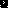 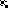 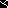 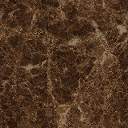 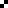 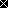 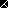 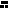 